瓶窑镇环卫保洁及生活垃圾清运项目（四）招标文件  （电子招投标）编号:TKZXCG-2023-062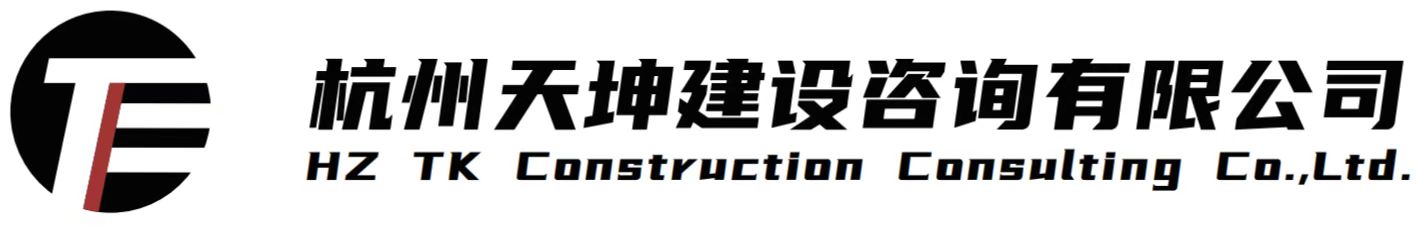 采购人：杭州市余杭区瓶窑镇人民政府 采购代理机构：杭州天坤建设咨询有限公司二〇二三年十二月十一日目  录第一部分      招标公告第二部分      投标人须知第三部分      采购需求第四部分      评标办法第五部分      拟签订的合同文本第六部分      应提交的有关格式范例第一部分 招标公告项目概况瓶窑镇环卫保洁及生活垃圾清运项目（四）招标项目的潜在投标人应在政采云平台（https://www.zcygov.cn/）获取（下载）招标文件，并于2024年1月5日10点00分00秒（北京时间）前递交（上传）投标文件。一、项目基本情况                                                项目编号：TKZXCG-2023-062    项目名称：瓶窑镇环卫保洁及生活垃圾清运项目（四）    预算金额（元）：11100000最高限价（元）：10639200采购需求：瓶窑镇环卫保洁及生活垃圾清运项目（四）。具体内容和相关要求详见招标文件“第三部分 采购需求”，供应商可点击本公告下方“浏览采购文件”查看采购需求。合同履约期限：自合同签订之日起开始计算，服务期限为23个月。 本项目接受联合体投标： 是；否。二、申请人的资格要求：1. 满足《中华人民共和国政府采购法》第二十二条规定；未被“信用中国”（www.creditchina.gov.cn)、中国政府采购网（www.ccgp.gov.cn）列入失信被执行人、重大税收违法案件当事人名单、政府采购严重违法失信行为记录名单；    2. 以联合体形式投标的，提供联合协议(本项目不接受联合体投标或者投标人不以联合体形式投标的，则不需要提供) ；3.落实政府采购政策需满足的资格要求：无（注：不得限制大中型企业与小微企业组成联合体参与投标）；专门面向中小企业服务全部由符合政策要求的中小企业承接，提供中小企业声明函；服务全部由符合政策要求的小微企业承接，提供中小企业声明函；要求以联合体形式参加，提供联合协议和中小企业声明函，联合协议中中小企业合同金额应当达到  %，其中小微企业合同金额应当达到 %;如果供应商本身提供所有标的均由中小企业制造、承建或承接，并相应达到了前述比例要求，视同符合了资格条件，无需再与其他中小企业组成联合体参加政府采购活动，无需提供联合协议；要求合同分包，提供分包意向协议和中小企业声明函，分包意向协议中中小企业合同金额应当达到达到  % ，其中小微企业合同金额应当达到 % ;如果供应商本身提供所有标的均由中小企业制造、承建或承接，并相应达到了前述比例要求，视同符合了资格条件，无需再向中小企业分包，无需提供分包意向协议；4.本项目的特定资格要求：无；5.单位负责人为同一人或者存在直接控股、管理关系的不同供应商，不得参加同一合同项下的政府采购活动；为采购项目提供整体设计、规范编制或者项目管理、监理、检测等服务后不得再参加该采购项目的其他采购活动。三、获取招标文件 时间：/至2024年1月5日，每天上午00:00至12:00 ，下午12:00至23:59（北京时间，线上获取法定节假日均可，线下获取文件法定节假日除外）地点（网址）：政采云平台（https://www.zcygov.cn/） 方式：供应商登录政采云平台https://www.zcygov.cn/在线申请获取采购文件（进入“项目采购”应用，在获取采购文件菜单中选择项目，申请获取采购文件）。 售价（元）：0 	四、提交投标文件截止时间、开标时间和地点提交投标文件截止时间： 2024年1月5日10点00分00秒 （北京时间）投标地点（网址）：政采云平台（https://www.zcygov.cn/）线上投标响应 ； 开标时间： 2024年1月5日10点00分00秒；开标地点（网址）：登陆政采云平台（https://www.zcygov.cn/）开标大厅等候开标解密；组织机构线下开标地点：杭州市余杭区瓶窑镇市民之家北楼6楼开标室。五、公告期限 自本公告发布之日起5个工作日。六、其他补充事宜 1.《浙江省财政厅关于进一步发挥政府采购政策功能全力推动经济稳进提质的通知》 （浙财采监（2022）3号）、《浙江省财政厅关于进一步促进政府采购公平竞争打造最优营商环境的通知》（浙财采监（2021）22号））、《浙江省财政厅关于进一步加大政府采购支持中小企业力度助力扎实稳住经济的通知》 （浙财采监（2022）8号）已分别于2022年1月29日、2022年2月1日和2022年7月1日开始实施，此前有关规定与上述文件内容不一致的，按上述文件要求执行。 2.根据《浙江省财政厅关于进一步促进政府采购公平竞争打造最优营商环境的通知》（浙财采监（2021）22号）文件关于“健全行政裁决机制”要求，鼓励供应商在线提起询问，路径为：政采云-项目采购-询问质疑投诉-询问列表:鼓励供应商在线提起质疑，路径为：政采云-项目采购-询问质疑投诉-质疑列表。质疑供应商对在线质疑答复不满意的，可在线提起投诉，路径为：浙江政府服务网-政府采购投诉处理-在线办理。3.供应商认为招标文件使自己的权益受到损害的，可以自获取招标文件之日或者招标文件公告期限届满之日（公告期限届满后获取招标文件的，以公告期限届满之日为准）起7个工作日内，以书面形式向采购人和采购代理机构提出质疑。质疑供应商对采购人、采购代理机构的答复不满意或者采购人、采购代理机构未在规定的时间内作出答复的，可以在答复期满后十五个工作日内向同级政府采购监督管理部门投诉。质疑函范本、投诉书范本请到浙江政府采购网下载专区下载。4.其他事项：（1）需要落实的政府采购政策：包括节约资源、保护环境、支持创新、促进中小企业发展等。详见招标文件的第二部分总则。（2）电子招投标的说明：①电子招投标：本项目以数据电文形式，依托“政府采购云平台（www.zcygov.cn）”进行招投标活动，不接受纸质投标文件；②投标准备：注册账号--点击“商家入驻”，进行政府采购供应商资料填写；申领CA数字证书---申领流程详见“浙江政府采购网-下载专区-电子交易客户端-CA驱动和申领流程”；安装“政采云电子交易客户端”----前往“浙江政府采购网-下载专区-电子交易客户端”进行下载并安装；③招标文件的获取：使用账号登录或者使用CA登录政采云平台；进入“项目采购”应用，在获取采购文件菜单中选择项目，获取招标文件；④投标文件的制作：在“政采云电子交易客户端”中完成“填写基本信息”、“导入投标文件”、“标书关联”、“标书检查”、“电子签名”、“生成电子标书”等操作；⑤采购人、采购代理机构将依托政采云平台完成本项目的电子交易活动，平台不接受未按上述方式获取招标文件的供应商进行投标活动； ⑥对未按上述方式获取招标文件的供应商对该文件提出的质疑，采购人或采购代理机构将不予处理；⑦不提供招标文件纸质版；⑧投标文件的传输递交：投标人在投标截止时间前将加密的投标文件上传至政府采购云平台，还可以在投标截止时间前直接提交或者以邮政快递方式递交备份投标文件1份。备份投标文件的制作、存储、密封详见招标文件第二部分第15点—“备份投标文件”；⑨投标文件的解密：投标人按照平台提示和招标文件的规定在半小时内完成在线解密。通过“政府采购云平台”上传递交的投标文件无法按时解密，投标供应商递交了备份投标文件的，以备份投标文件为依据，否则视为投标文件撤回。通过“政府采购云平台”上传递交的投标文件已按时解密的，备份投标文件自动失效。投标人仅提交备份投标文件，未在电子交易平台传输递交投标文件的，投标无效；⑩具体操作指南：详见政采云平台“服务中心-帮助文档-项目采购-操作流程-电子招投标-政府采购项目电子交易管理操作指南-供应商”。（3）招标文件公告期限与招标公告的公告期限一致。七、对本次采购提出询问、质疑、投诉，请按以下方式联系    1.采购人信息    名    称：杭州市余杭区瓶窑镇人民政府      地    址：杭州市余杭区瓶窑镇前程路28号     项目联系人（询问）：周先生             项目联系方式（询问）：0571-88533869质疑联系人：周先生                       质疑联系方式：0571-88533869    2.采购代理机构信息            名    称：杭州天坤建设咨询有限公司地    址：杭州市余杭区余杭街道禹航路66号德裕科技1110室项目联系人（询问）：杨杨         项目联系方式（询问）：13735806559 质疑联系人：陈先生               质疑联系方式：15058137886 　  3.同级政府采购监督管理部门                名    称：杭州市余杭区财政局     地    址：杭州市余杭区文一西路1500号8号楼1201室联系人 ：马女士                 监督投诉电话：0571-88728858  若对项目采购电子交易系统操作有疑问，可登录政采云（https://www.zcygov.cn/），点击右侧咨询小采，获取采小蜜智能服务管家帮助，或拨打政采云服务热线95763获取热线服务帮助。CA问题联系电话（人工）：汇信CA 400-888-4636；天谷CA 400-087-8198。第二部分 投标人须知前附表一、总则1、适用范围本招标文件适用于该项目的招标、投标、开标、资格审查及信用信息查询、评标、定标、合同、验收等行为（法律、法规另有规定的，从其规定）。   2、定义2.1 “采购人”系指招标公告中载明的本项目的采购人。2.2 “采购代理机构”系指招标公告中载明的本项目的采购代理机构。2.3 “投标人”系指是指响应招标、参加投标竞争的法人、其他组织或者自然人。2.4 “负责人”系指法人企业的法定负责人，或其他组织为法律、行政法规规定代表单位行使职权的主要负责人，或自然人本人。2.5“电子签名”系指数据电文中以电子形式所含、所附用于识别签名人身份并表明签名人认可其中内容的数据；“公章”系指单位法定名称章。因特殊原因需要使用冠以法定名称的业务专用章的，投标时须提供《业务专用章使用说明函》（附件4）。2.6“电子交易平台”系指本项目政府采购活动所依托的政府采购云平台（https://www.zcygov.cn/）。2.7 “▲” 系指实质性要求条款，“” 系指适用本项目的要求，“” 系指不适用本项目的要求。3、 采购项目需要落实的政府采购政策3.1 本项目原则上采购本国生产的货物、工程和服务，不允许采购进口产品。除非采购人采购进口产品，已经在采购活动开始前向财政部门提出申请并获得财政部门审核同意，且在采购需求中明确规定可以采购进口产品（但如果因信息不对称等原因，仍有满足需求的国内产品要求参与采购竞争的，采购人、采购代理机构不会对其加以限制，仍将按照公平竞争原则实施采购）；优先采购向我国企业转让技术、与我国企业签订消化吸收再创新方案的供应商的进口产品。3.2 支持绿色发展3.2.1采购人拟采购的产品属于品目清单范围的，采购人及其委托的采购代理机构将依据国家确定的认证机构出具的、处于有效期之内的节能产品、环境标志产品认证证书，对获得证书的产品实施政府优先采购或强制采购。投标人须按招标文件要求提供相关产品认证证书。▲采购人拟采购的产品属于政府强制采购的节能产品品目清单范围的，投标人相应的投标产品未获得国家确定的认证机构出具的、处于有效期之内的节能产品认证证书的，投标无效。3.2.2 修缮、装修类项目采购建材的，采购人应将绿色建筑和绿色建材性能、指标等作为实质性条件纳入招标文件和合同。3.2.3为助力打好污染防治攻坚战，推广使用绿色包装，政府采购货物、工程和服务项目中涉及商品包装和快递包装的，供应商提供产品及相关快递服务的具体包装要求要参考《商品包装政府采购需求标准（试行）》、《快递包装政府采购需求标准（试行）》。鼓励采购单位优先采购秸秆环保板材等资源综合利用产品。鼓励采购单位优先采购绿色物流配送服务、提供新能源交通工具的租赁服务。3.2.4 鼓励供应商在参加政府采购过程中开展绿色设计、选择绿色材料、打造绿色制造工艺、开展绿色运输、做好废弃产品回收处理，实现产品全周期的绿色环保。鼓励采购单位对其提高预付款比例、免收履约保证金。3.3支持中小企业发展3.3.1中小企业，是指在中华人民共和国境内依法设立，依据国务院批准的中小企业划分标准确定的中型企业、小型企业和微型企业，但与大企业的负责人为同一人，或者与大企业存在直接控股、管理关系的除外。符合中小企业划分标准的个体工商户，在政府采购活动中视同中小企业。3.3.2在政府采购活动中，投标人提供的货物、工程或者服务符合下列情形的，享受中小企业扶持政策：在服务采购项目中，服务由中小企业承接，即提供服务的人员为中小企业依照《中华人民共和国劳动合同法》订立劳动合同的从业人员。以联合体形式参加政府采购活动，联合体各方均为中小企业的，联合体视同中小企业。其中，联合体各方均为小微企业的，联合体视同小微企业。3.3.3对于未预留份额专门面向中小企业的政府采购服务项目，以及预留份额政府采购服务项目中的非预留部分标项，对小型和微型企业的投标报价给予10%-20%的扣除，用扣除后的价格参与评审。接受大中型企业与小微企业组成联合体或者允许大中型企业向一家或者多家小微企业分包的政府采购服务项目，对于联合协议或者分包意向协议约定小微企业的合同份额占到合同总金额30%以上的，对联合体或者大中型企业的报价给予4%-6%的扣除，用扣除后的价格参加评审。组成联合体或者接受分包的小微企业与联合体内其他企业、分包企业之间存在直接控股、管理关系的，不享受价格扣除优惠政策。★本项目为专门面向中小企业采购的项目，对于小型或微型企业的投标报价不予扣除评审。3.3.4符合《关于促进残疾人就业政府采购政策的通知》（财库〔2017〕141号）规定的条件并提供《残疾人福利性单位声明函》（附件1）的残疾人福利性单位视同小型、微型企业；3.3.5符合《关于政府采购支持监狱企业发展有关问题的通知》（财库[2014]68号）规定的监狱企业并提供由省级以上监狱管理局、戒毒管理局（含新疆生产建设兵团）出具的属于监狱企业证明文件的，视同为小型、微型企业。3.3.6可享受中小企业扶持政策的投标人应按照招标文件格式要求提供《中小企业声明函》，投标人提供的《中小企业声明函》与实际情况不符的，不享受中小企业扶持政策。声明内容不实的，属于提供虚假材料谋取中标、成交的，依法承担法律责任。3.3.7中小企业享受扶持政策获得政府采购合同的，小微企业不得将合同分包给大中型企业，中型企业不得将合同分包给大型企业。3.4支持创新发展3.4.1 采购人优先采购被认定为首台套产品和“制造精品”的自主创新产品。3.4.2首台套产品被纳入《首台套产品推广应用指导目录》之日起3年内，以及产品核心技术高于国内领先水平，并具有明晰自主知识产权的“制造精品”产品，自认定之日起2年内视同已具备相应销售业绩，参加政府采购活动时业绩分值为满分。3.5平等对待内外资企业和符合条件的破产重整企业平等对待内外资企业和符合条件的破产重整企业，切实保障企业公平竞争，平等维护企业的合法利益。
4、询问、质疑、投诉4.1在线询问、质疑、投诉。根据《浙江省财政厅关于进一步促进政府采购公平竞争打造最优营商环境的通知》（浙财采监（2021）22号）文件关于“健全行政裁决机制”要求，鼓励供应商在线提起询问，路径为：政采云-项目采购-询问质疑投诉-询问列表；鼓励供应商在线提起质疑，路径为：政采云-项目采购-询问质疑投诉-质疑列表。质疑供应商对在线质疑答复不满意的，可在线提起投诉，路径为：浙江政府服务网-政府采购投诉处理-在线办理。4.2供应商询问供应商对政府采购活动事项有疑问的，可以提出询问，采购人或者采购代理机构应当在3个工作日内对供应商依法提出的询问作出答复，但答复的内容不得涉及商业秘密。供应商提出的询问超出采购人对采购代理机构委托授权范围的，采购代理机构应当告知供应商向采购人提出。4.3供应商质疑4.3.1提出质疑的供应商应当是参与所质疑项目采购活动的供应商。潜在供应商已依法获取其可质疑的招标文件的，可以对该文件提出质疑。4.3.2供应商认为招标文件、采购过程和中标结果使自己的权益受到损害的，可以在知道或者应知其权益受到损害之日起七个工作日内，以书面形式向采购人或者采购代理机构提出质疑，否则，采购人或者采购代理机构不予受理：4.3.2.1对招标文件提出质疑的，质疑期限为供应商获得招标文件之日或者招标文件公告期限届满之日起计算。4.3.2.2对采购过程提出质疑的，质疑期限为各采购程序环节结束之日起计算。4.3.2.3对采购结果提出质疑的，质疑期限自采购结果公告期限届满之日起计算。4.3.3供应商提出质疑应当提交质疑函和必要的证明材料。质疑函应当包括下列内容：　　4.3.3.1供应商的姓名或者名称、地址、邮编、联系人及联系电话；　　4.3.3.2质疑项目的名称、编号；　　4.3.3.3具体、明确的质疑事项和与质疑事项相关的请求；　　4.3.3.4事实依据；　　4.3.3.5必要的法律依据；4.3.3.6提出质疑的日期。供应商提交的质疑函需一式三份。供应商为自然人的，应当由本人签字；供应商为法人或者其他组织的，应当由法定代表人、主要负责人，或者其授权代表签字或者盖章，并加盖公章。质疑函范本及制作说明详见附件2。4.3.4对同一采购程序环节的质疑，供应商须在法定质疑期内一次性提出。4.3.5采购人或者采购代理机构应当在收到供应商的书面质疑后七个工作日内作出答复，并以书面形式通知质疑供应商和其他与质疑处理结果有利害关系的政府采购当事人，但答复的内容不得涉及商业秘密。根据《杭州市财政局关于进一步加强政府采购信息公开优化营商环境的通知》（杭财采监〔2021〕17号）,采购人或者采购代理机构在质疑回复后5个工作日内，在浙江政府采购网的“其他公告”栏目公开质疑答复，答复内容应当完整。质疑函作为附件上传。4.3.6询问或者质疑事项可能影响采购结果的，采购人应当暂停签订合同，已经签订合同的，应当中止履行合同。4.4供应商投诉4.4.1质疑供应商对采购人、采购代理机构的答复不满意或者采购人、采购代理机构未在规定的时间内作出答复的，可以在答复期满后十五个工作日内向同级政府采购监督管理部门提出投诉。4.4.2供应商投诉的事项不得超出已质疑事项的范围，基于质疑答复内容提出的投诉事项除外。4.4.3供应商投诉应当有明确的请求和必要的证明材料。4.4.4以联合体形式参加政府采购活动的，其投诉应当由组成联合体的所有供应商共同提出。4.4.5杭州市临平区政府采购项目投诉材料可寄送杭州市余杭区财政局，地址：杭州市余杭区文一西路1500号8号楼1201，收件人：马女士 ，电话：0571-88728858。投诉书范本及制作说明详见附件3。      二、招标文件的构成、澄清、修改5、招标文件的构成5.1 招标文件包括下列文件及附件：5.1.1招标公告；5.1.2投标人须知；5.1.3采购需求；5.1.4评标办法；5.1.5拟签订的合同文本；5.1.6应提交的有关格式范例。5.2与本项目有关的澄清或者修改的内容为招标文件的组成部分。6、招标文件的澄清、修改6.1已获取招标文件的潜在投标人，若有问题需要澄清，应于投标截止时间前，以书面形式向采购代理机构提出。6.2 采购代理机构对招标文件进行澄清或修改的，将同时通过电子交易平台通知已获取招标文件的潜在投标人。依法应当公告的，将按规定公告，同时视情况延长投标截止时间和开标时间。该澄清或者修改的内容为招标文件的组成部分。三、投标7、招标文件的获取详见招标公告中获取招标文件的时间期限、地点、方式及招标文件售价。8、开标前答疑会或现场考察采购人组织潜在投标人现场考察或者召开开标前答疑会的，潜在投标人按第二部分投标人须知前附表的规定参加现场考察或者开标前答疑会。9、投标保证金本项目不需缴纳投标保证金。10、投标文件的语言投标文件及投标人与采购有关的来往通知、函件和文件均应使用中文。11、投标文件的组成11.1资格文件（包括不限于）：11.1.1符合参加政府采购活动应当具备的一般条件的承诺函；11.1.2联合协议（如果有)；11.1.3落实政府采购政策需满足的资格要求：本项目为专门面向中小企业采购的项目,投标单位应为中小微企业或监狱企业或残疾人福利性单位；提供相应的中小企业声明函，否则作无效标处理；11.1.4本项目的特定资格要求（如果有)。注：上述内容部分格式及内容详见“第六部分  应提交的有关格式范例”，资格条件审查材料未响应提供的，视为资格审查不通过。11.2  商务技术文件（包括不限于）：11.2.1投标函； 11.2.2授权委托书或法定代表人（单位负责人、自然人本人）身份证明；11.2.3分包意向协议（如果有)；11.2.4符合性审查资料；11.2.5评标标准相应的商务技术资料；11.2.6投标标的清单；11.2.7商务技术偏离表；11.2.8政府采购供应商廉洁自律承诺书；11.2.9政府采购活动现场确认声明书；注：上述内容部分格式及内容详见“第六部分  应提交的有关格式范例”。11.3报价文件（包括不限于）： 11.3.1开标一览表（报价表）；11.3.2中小企业声明函。注：投标文件含有采购人不能接受的附加条件的，投标无效；投标人提供虚假材料投标的，投标无效。12、投标文件的编制12.1投标文件分为资格文件、商务技术文件、报价文件三部分。各投标人在编制投标文件时请按照招标文件第六部分规定的格式进行，混乱的编排导致投标文件被误读或评标委员会查找不到有效文件是投标人的风险。12.2投标人进行电子投标应安装客户端软件—“政采云电子交易客户端”，并按照招标文件和电子交易平台的要求编制并加密投标文件。投标人未按规定加密的投标文件，电子交易平台将拒收并提示。12.3使用“政采云电子交易客户端”需要提前申领CA数字证书，申领流程请自行前往“浙江政府采购网-下载专区-电子交易客户端-CA驱动和申领流程”进行查阅。13、投标文件的签署、盖章13.1投标文件按照招标文件第六部分格式要求进行签署、盖章。▲投标人的投标文件未按照招标文件要求签署、盖章的，其投标无效。13.2为确保网上操作合法、有效和安全，投标人应当在投标截止时间前完成在“政府采购云平台”的身份认证，确保在电子投标过程中能够对相关数据电文进行加密和使用电子签名。13.3招标文件对投标文件签署、盖章的要求适用于电子签名。14、投标文件的提交、补充、修改、撤回14.1 供应商应当在投标截止时间前完成投标文件的传输递交，并可以补充、修改或者撤回投标文件。补充或者修改投标文件的，应当先行撤回原文件，补充、修改后重新传输递交。投标截止时间前未完成传输的，视为撤回投标文件。投标截止时间后递交的投标文件，电子交易平台将拒收。14.2电子交易平台收到投标文件，将妥善保存并即时向供应商发出确认回执通知。在投标截止时间前，除供应商补充、修改或者撤回投标文件外，任何单位和个人不得解密或提取投标文件。14.3采购人、采购代理机构可以视情况延长投标文件提交的截止时间。在上述情况下，采购代理机构与投标人以前在投标截止期方面的全部权利、责任和义务，将适用于延长至新的投标截止期。15、备份投标文件 15.1投标人在电子交易平台传输递交投标文件后，还可以在投标截止时间前直接提交或者以邮政快递方式递交备份投标文件1份，但采购人、采购代理机构不强制或变相强制投标人提交备份投标文件。15.2备份投标文件须在“政采云投标客户端”制作生成，并储存在DVD光盘等存储介质中。备份投标文件应当密封包装并在包装上加盖公章并注明投标项目名称，投标人名称(联合体投标的，包装物封面需注明联合体投标，并注明联合体成员各方的名称和联合协议中约定的牵头人的名称)。不符合上述制作、存储、密封规定的备份投标文件将被视为无效或者被拒绝接收。15.3直接提交备份投标文件的，投标人应于投标截止时间前在招标公告中载明的开标地点将备份投标文件提交给采购代理机构，采购代理机构将拒绝接受逾期送达的备份投标文件。15.4以邮政快递方式递交备份投标文件的，投标人应先将备份投标文件按要求密封和标记，再进行邮政快递包装后邮寄。备份投标文件须在投标截止时间之前送达招标文件第二部分投标人须知前附表规定的备份投标文件送达地点；送达时间以签收人签收时间为准。采购代理机构将拒绝接受逾期送达的备份投标文件。邮寄过程中，电子备份投标文件发生泄露、遗失、损坏或延期送达等情况的，由投标人自行负责。15.5投标人仅提交备份投标文件，未在电子交易平台传输递交投标文件的，投标无效。16、投标文件的无效处理有招标文件第四部分4.2规定的情形之一的，投标无效：17、投标有效期17.1投标有效期为从提交投标文件的截止之日起90天。▲投标人的投标文件中承诺的投标有效期少于招标文件中载明的投标有效期的，投标无效。17.2投标文件合格投递后，自投标截止日期起，在投标有效期内有效。17.3在原定投标有效期满之前，如果出现特殊情况，采购代理机构可以以书面形式通知投标人延长投标有效期。投标人同意延长的，不得要求或被允许修改其投标文件，投标人拒绝延长的，其投标无效。四、开标、资格审查与信用信息查询18、开标 18.1采购代理机构按照招标文件规定的时间通过电子交易平台组织开标，所有投标人均应当准时在线参加。投标人不足3家的，不得开标。　18.2开标时，电子交易平台按开标时间自动提取所有投标文件。采购代理机构依托电子交易平台发起开始解密指令，投标人按照平台提示和招标文件的规定在半小时内完成在线解密。　18.3投标文件未按时解密，投标人提供了备份投标文件的，以备份投标文件作为依据，否则视为投标文件撤回。投标文件已按时解密的，备份投标文件自动失效。　19、资格审查19.1采购人或采购代理机构依据法律法规和招标文件的规定，对投标人的资格进行审查。19.2投标人未按照招标文件要求提供与资格条件相应的有效资格证明材料的，视为投标人不具备招标文件中规定的资格要求，其投标无效。19.3对未通过资格审查的投标人，采购人或采购代理机构告知其未通过的原因。19.4合格投标人不足3家的，不再评标。20、信用信息查询20.1信用信息查询渠道及截止时间：采购代理机构将在资格审查时通过“信用中国”网站(www.creditchina.gov.cn)、中国政府采购网(www.ccgp.gov.cn)渠道查询投标人接受资格时的信用记录。20.2信用信息查询记录和证据留存的具体方式：现场查询的投标人的信用记录、查询结果经确认后将与采购文件一起存档。20.3信用信息的使用规则：经查询列入失信被执行人名单、重大税收违法案件当事人名单、政府采购严重违法失信行为记录名单的投标人将被拒绝参与政府采购活动。20.4联合体信用信息查询：两个以上的自然人、法人或者其他组织组成一个联合体，以一个供应商的身份共同参加政府采购活动的，应当对所有联合体成员进行信用记录查询，联合体成员存在不良信用记录的，视同联合体存在不良信用记录。五、评标21、评标委员会将根据招标文件和有关规定，履行评标工作职责，并按照评标方法及评分标准，全面衡量各投标人对招标文件的响应情况。对实质上响应招标文件的投标人，按照评审因素的量化指标排出推荐中标的投标人的先后顺序，并按顺序提出授标建议。详见招标文件第四部分评标办法。六、定 标22、确定中标供应商政府采购项目实行全流程电子化，评审报告送交、采购结果确定和结果公告均在线完成。为进一步提升采购结果确定效率，采购代理机构应当依法及时将评审报告在线送交采购人。采购单位应当自收到评审报告之日起2个工作日内在线确定中标或者成交供应商。中标、成交通知书和中标、成交结果公告应当在规定时间内同时发出。23、 中标通知与中标结果公告23.1自中标人确定之日起2个工作日内，采购代理机构通过电子交易平台向中标人发出中标通知书，同时编制发布采购结果公告。采购代理机构也可以以纸质形式进行中标通知。23.2中标结果公告内容包括采购人及其委托的采购代理机构的名称、地址、联系方式，项目名称和项目编号，中标人名称、地址和中标金额，主要中标标的的名称、规格型号、数量、单价、服务要求，开标记录、资格审查情况、评审专家抽取规则、符合性审查情况、未中标情况说明、中标公告期限以及评审专家名单、评分汇总及明细。23.3公告期限为1个工作日。七、合同授予24、合同主要条款详见第五部分拟签订的合同文本。25、 合同的签订25.1 采购人与中标人应当通过电子交易平台在中标通知书发出之日起三十日内，按照招标文件确定的事项签订政府采购合同，并在签订之日起2个工作日内将政府采购合同在浙江政府采购网上公告。鼓励有条件的采购人视情缩减采购合同签订时限，提高采购效率，杜绝“冷、硬、横、推”等不当行为。除不可抗力等特殊情况外，原则上应当在中标通知书发出之日起10个工作日内，与中标供应商按照采购文件确定的事项签订政府采购合同。25.2中标人按规定的日期、时间、地点，由法定代表人或其授权代表与采购人代表签订合同。如中标人为联合体的，由联合体成员各方法定代表人或其授权代表与采购人代表签订合同。25.3如签订合同并生效后，供应商无故拒绝或延期，除按照合同条款处理外，列入不良行为记录一次，并给予通报。25.4中标供应商拒绝与采购人签订合同的，采购人可以按照评审报告推荐的中标或者成交候选人名单排序，确定下一候选人为中标供应商，也可以重新开展政府采购活动。25.5采购合同由采购人与中标供应商根据招标文件、投标文件等内容通过政府采购电子交易平台在线签订，自动备案。26、履约保证金拟签订的合同文本要求中标供应商提交履约保证金的，供应商应当以支票、汇票、本票或者金融机构、担保机构出具的保函等非现金形式提交。履约保证金的数额不得超过政府采购合同金额的1%，鼓励根据项目特点、供应商诚信等因素免收履约保证金或降低缴纳比例。鼓励和支持供应商以银行、保险公司出具的保函形式提供履约保证金。采购人不得拒收履约保函，项目验收结束后应及时退还，延迟退还的，应当按照合同约定和法律规定承担相应的赔偿责任。供应商可登录政采云平台-【金融服务】—【我的项目】—【已备案合同】以保函形式提供：1、供应商在合同列表选择需要投保的合同，点击[保函推荐]。2、在弹框里查看推荐的保函产品，供应商自行选择保函产品，点击[立即申请]。3、在弹框里填写保函申请信息。具体步骤：选择产品—填写供应商信息—选择中标项目—确认信息—等待保险/保函受理—确认保单—支付保费—成功出单。政采云金融专线400-903-9583。八、电子交易活动的中止27、电子交易活动的中止。采购过程中出现以下情形，导致电子交易平台无法正常运行，或者无法保证电子交易的公平、公正和安全时，采购代理机构可中止电子交易活动：27.1电子交易平台发生故障而无法登录访问的； 27.2电子交易平台应用或数据库出现错误，不能进行正常操作的；27.3电子交易平台发现严重安全漏洞，有潜在泄密危险的；27.4病毒发作导致不能进行正常操作的； 27.5其他无法保证电子交易的公平、公正和安全的情况。 28、出现以上情形，不影响采购公平、公正性的，采购组织机构可以待上述情形消除后继续组织电子交易活动，也可以决定某些环节以纸质形式进行；影响或可能影响采购公平、公正性的，应当重新采购。九、验收29、验收29.1采购人组织对供应商履约的验收。大型或者复杂的政府采购项目，应当邀请国家认可的质量检测机构参加验收工作。验收方成员应当在验收书上签字，并承担相应的法律责任。如果发现与合同中要求不符，供应商须承担由此发生的一切损失和费用，并接受相应的处理。29.2采购人可以邀请参加本项目的其他投标人或者第三方机构参与验收。参与验收的投标人或者第三方机构的意见作为验收书的参考资料一并存档。29.3严格按照采购合同开展履约验收。采购人成立验收小组，按照采购合同的约定对供应商履约情况进行验收。验收时，按照采购合同的约定对每一项技术、服务、安全标准的履约情况进行确认。验收结束后，应当出具验收书，列明各项标准的验收情况及项目总体评价，由验收双方共同签署。验收结果与采购合同约定的资金支付及履约保证金返还条件挂钩。履约验收的各项资料应当存档备查。29.4验收合格的项目，采购人将根据采购合同的约定及时向供应商支付采购资金、退还履约保证金。验收不合格的项目，采购人将依法及时处理。采购合同的履行、违约责任和解决争议的方式等适用《中华人民共和国民法典》。供应商在履约过程中有政府采购法律法规规定的违法违规情形的，采购人应当及时报告本级财政部门。第三部分   采购需求一、项目概况本项目为“交钥匙”项目，本次招标范围内的所有作业内容，包括但不限于人工工资（含节假日加班费）、易损材料、生产工具、运输工具、修理费、清洗费、卫生用具、办公、车辆停放场地、食宿、通信、劳保（含高温补贴费、反光服、雨衣、夏令防暑等）、福利、利润、税金、保险（包括医疗、工伤、养老等社会保险及人身意外保险）以及因国家政策性调整（包括但不限于最低工资调整和社保保障缴费调整）、重大保障任务及突击整治任务、招标代理费等一切费用。二、服务范围1、本项目服务范围东至：文润路、富豪路、凤都路南延一期；西至：凤都路、凤都路南延一期；南至：前程路、双红桥街与凤都路南延路口；北至：祥彭线、堤塘路、104国道。包含：环卫保洁道路27条，面积为331541.65平方米；生活垃圾清运一项。2、项目服务内容：瓶窑镇环卫保洁及生活垃圾清运项目（四）可视范围道路保洁、生活垃圾清运、偷到垃圾清运等综合服务内容。3、招标范围及内容：①瓶窑镇环卫保洁及生活垃圾清运项目（四）道路保洁明细表③瓶窑镇环卫保洁及生活垃圾清运项目（四）生活垃圾清运明细表3.1、道路保洁相关要求3.1.1本项目人员要求须符合专职人员基本岗位数量要求。3.1.2除项目负责人和专职保洁人员以外，供应商应根据项目保洁的实际需要配备管理人员、机械车辆驾驶人员、机修人员等，所需费用应考虑在投标总价中。3.1.3保洁人员在岗要求男性年龄在60周岁以下，女性年龄在55周岁以下，并按采购人要求完成智慧化管理措施、设施配备。大型活动、节假日、重大会议、接访等保障、新作业方式调整或未达到管理标准等情况下应根据实际情况或采购人要求增派保洁人员、保洁设备，以确保清卫保洁质量，增派人员和设备的费用应考虑在投标总报价中。3.1.4鼓励供应商根据杭州市劳动和社会保障局、杭州市财政局“关于印发《市区“三类岗位”开发管理办法》的通知”及区政府等相关文件要求，鼓励中标供应商招聘失地失业人员参与本项目服务。3.1.5人员用工必须符合《中华人民共和国劳动民法典》等法规的相关规定，如因违法、违规并造成不良后果的，其责任由供应商自行承担。3.1.6 作业车辆、作业时间应符合属地交警部门要求，并按要求进行报备后实施。3.1.7 供应商提供的设施设备，根据采购人要求统一外观，标识。3.2、保洁服务内容3.2.1本项目涵盖采购文件第三部分采购需求项目概况及要求清单中所有道路的清扫运输、垃圾收集运输、偷倒垃圾清运等服务内容。3.2.2本项目道路中间绿化带含在道路保洁范围内，及道路两侧人行道外建筑物基石边或无建筑物外可视范围内（不少于3米）均包含在保洁范围内。3.2.3本项目涵盖地铁站（如有）出入口台阶以下周边范围的保洁含在道路保洁范围内。3.2.4本项目道路所附属的铁路下穿涵洞（如有）、果壳箱、交通隔离栏、路灯杆（2.2米以下部分）、交通信号杆（2.2米以下部分）均属于本项目保洁范围。3.2.5牛皮癣清理：范围内道路、围墙、道路沿线设施（含一层建筑立面）等区域的“乱涂”、“乱张贴”等牛皮癣日常清理均属于本项目保洁范围。2.2.6县级道路（主次要道路）保洁。3.3、保洁基本要求标准3.3.1 一类道路保洁标准：①路面无垃圾、无杂物、无积泥、无污渍，人行道无杂草，晴天无积水，道路两侧3米内无废土、垃圾。②人行道板及各类井盖等处缝隙、沟眼无垃圾，无积泥嵌石。③道路绿地、花坛、树圈保洁应与道路保洁同步，做到无杂物、无垃圾。④环卫设施（果壳箱、垃圾桶、垃圾房）设置整齐规范、无破损、歪斜、油漆剥落（或严重褪色）、垃圾满溢，表面清洁无污垢，周围地面无暴露垃圾、污水现象。⑤在规定时间内（夏季6:30前，其它季节上午7点前）完成第一遍普扫，然后进行全天巡回保洁以及中午、晚上的两次普扫。每日24小时保洁，人均保洁面积5000㎡，每日洒水5次(夏季6次)、机械化清扫3次（夏季4次），每周清洗道路2次。3.3.2 二类道路保洁标准：①路面无垃圾、污渍、积泥较少，人行道无杂草，晴天无积水，道路两侧3米内无垃圾。②人行道板及各类井盖等处缝隙、沟眼无垃圾，无积泥嵌石。③道路绿地、花坛、树圈无杂物、无垃圾。④环卫设施（果壳箱、垃圾桶、垃圾房）设置整齐规范、无破损、歪斜、油漆剥落（或严重褪色）、垃圾满溢，表面清洁无污垢，周围地面无暴露垃圾、污水现象。⑤在规定时间内（夏季6:30前，其它季节上午7点前）完成第一遍普扫，然后进行全天巡回保洁以及中午、晚上的两次普扫。每日16小时保洁，人均保洁面积5500㎡，每日洒水4次(夏季6次)、机械化清扫3次（夏季4次），每周清洗道路2次。3.3.3 三类道路保洁标准：①路面无垃圾、污渍、积泥较少，人行道杂草较少，道路两侧3米内无成堆垃圾。②雨水井沟眼无垃圾，无积泥嵌石。③道路绿地、花坛、树圈内无垃圾。④环卫设施（果壳箱、垃圾桶、垃圾房）设置整齐规范、无破损、歪斜、垃圾满溢，表面清洁无污垢，周围地面无暴露垃圾、污水现象。⑤在规定时间内（夏季6:30前，其它季节上午7点前）完成第一遍普扫，然后进行全天巡回保洁以及下午的一次普扫。每日14小时保洁，人均保洁面积6000㎡，每日洒水4次(夏季6次)、机械化清扫3次（夏季4次），每周清洗道路2次。3.3.4其他类道路保洁标准：①路面无垃圾、无杂物、无积泥（沙石），晴天无积水。②雨水井沟眼畅通干净。③绿化内清洁无垃圾、杂物。④环卫设施无破损，箱（桶、房）表面及周边整洁。⑤有色垃圾滞留时间不得超过30分钟。⑥在规定时间内（夏季6:30前，其它季节上午7点前）完成第一遍普扫，然后进行全天巡回保洁以及下午的一次普扫。每日14小时保洁，人均保洁面积5000㎡，每日洒水1次(夏季2次)、机械化清扫1次（夏季2次），适时组织冲洗道路。3.4、保洁作业质量要求3.4.1清扫应做到“五无五净”。即无垃圾杂物；无积水积泥，无痰迹烟蒂，无果皮纸屑，无土石杂草；路面干净，绿化带和树圈干净，边角侧石干净，雨水井盖沟眼畅通干净，果壳箱等环卫设施干净、路面见本色。   3.4.2三化四分相关要求：本项目的供应商应按照杭州市垃圾分类工作的具体要求，确定生活垃圾分类（易腐垃圾、其他垃圾、可回收物、有害垃圾），并完成保洁范围内四类垃圾的分类、收集以及垃圾的清运工作。   3.4.3其他要求：   （1）遇有窨井盖丢失、破损等，承包方必须及时上报采购人。  （2）遇有重大活动或突发事件，及时组织力量做好清扫保洁保障工作。   （3）遇有重大活动以及抗台、抗雪等突发事件，必须及时组织力量做好清扫保洁等应急保障工作，按照城市管理保障应急机制要求，保证人员及时到位，并根据应急指令服从统一调配。3.5、管理要求3.5.1供应商在保洁作业中投入的机械设备、人员配置等必须与投标文件中所承诺的数量规格相符合。加强日常作业质量管理，相关计划及报告按采购人要求准时递交。3.5.2规范管理、文明作业、自觉接受采购人及其上级各部门领导的检查和社会监督，对出现的问题要及时整改。3.5.3作业时应严格遵守交通规则、遵守劳动纪律、遵守安全操作规程，作业人员须统一穿戴有反光标识的工作服，佩证上岗。加强日常安全生产管理，确保职工人身安全。如遇各种意外事故发生由中标单位自行负责，并依照法律法规妥善处理（事故情况应在30分钟内及时书面告知采购人）。3.5.4果壳箱应定期保养保持整洁完好无缺失，现有果壳箱标识有误的，需按照区综合行政执法局要求的正确样式重新喷涂。承包期间因操作或管理不善造成破损、缺失的，由中标单位承担费用并负责修复或更新（果壳箱更换款式应保持原样，或经采购人同意后调整款式）。3.5.5专用作业车辆（含人力三轮车）符合环卫标准化管理要求，外观喷漆及规格符合采购人要求，机动、人力车辆应按时冲洗保养保持外观整洁，无抛洒滴漏、无满溢、无吊挂。    3.5.6垃圾应倾倒在甲方指定的垃圾堆放场地，并支付堆场至九峰的垃圾清运费，不得焚烧垃圾、树叶，确需垃圾二次转运的应在指定地点进行，不得直接在保洁道路上进行。3.5.7如遇渣土抛洒污染路面等情况，中标单位应及时上报采购人，并做好照片资料，同时进行道路冲洗清理。   3.5.8无新闻媒体曝光，对“12345”市长公开电话和有关受理中心及信访处相关问题，处理、回复及时到位。加强管理，确保在国家、省、市、区的各项检查中不失责任分。3.5.9提供1人在采购人指定地点常驻办公，设置不少于50㎡仓库。3.6、偷倒垃圾清运要求3.6.1服务内容：主要为本项目采购人管养范围内偷倒的垃圾清运工作，垃圾运至合法合规的消纳处置场所，相关运输费用、处置费用等由中标方承担，采购人不在另行支付。3.6.2具体要求：（1）在服务期内，供应商应加强所承包范围内防止垃圾偷倒的管理工作。如在所承包范围内发生偷倒，需完成偷倒的垃圾清运工作，承担垃圾的装车、运输至消纳处置场和处置费用，因乱倒垃圾不符合相关要求所引发的问题，由供应商承担所有责任及赔偿费用。（2）车辆要求：本项目所需的作业车辆应具有有效的道路运输经营许可证，并到采购单位备案。（3）装运时必须密封整洁，不得沿路抛撒、滴漏。遵守环境卫生作业标准、规范，装运后及时复位，清理作业场地，保持场地周边环境干净整洁；装运时须铺设地垫等设施，防止污染路面，做到车走地净。（4）清理的时间要求：2小时之内清理。3.7、生活垃圾清运标准每天至少2次在固定时段入户收运沿街商户垃圾，8:00-10:00,19:00-21:00，视情况增加频次，节假日照常服务。配备智能收运系统，对沿街商户逐户入户收运垃圾，易腐垃圾与其他垃圾分类收运至采购人指定的场所，做好收运管控上报，覆盖路段确保无垃圾桶放置。做好音乐线覆盖范围内商铺音乐线的推广、宣传、落地工作，并协助做好收费工作的开展。三、服务期限：自合同签订日起23个月。1、若在合同期内乙方有严重违约行为，甲方有权提前终止合同，由此造成的一切后果和损失由乙方承担。2、本项目不得分包或者转包，一旦发现分包或转包现象，甲方有权提前终止合同，由此造成的一切后果和损失由乙方承担。四、拟投入人员、设施配备最低要求配备表（供应商必须提供100人的近一个月的社保证明材料，剩余人员必须提供缴纳社保的承诺函，承诺函格式自拟。不提供或提供不全的，视为不满足，作无效标处理）▲1、拟投入人员配置表▲2、供应商拟投入本项目机具基本要求（供应商必须根据要求提供证明材料，不提供或提供不全的，视为不满足，作无效标处理）▲注：（1）、由于各车辆制造商不同，对于“洒水车/清洗车、三合一洗扫车/洗扫车”等的车辆名称表述存在一定差异，但必须具备上述要求的相关作业功能；（2）以上设备要求中标单位须在收到中标通知书之日起10天内行驶或运至采购人指定地点。中标单位需对主要机械设备安装GPS卫星定位系统和环卫工人配套定位手环，纳入系统平台管理，所产生的费用由中标单位承担（不含平台费用），以上设备不得在本乡镇中标区块以外与其他乡镇（街道）承包的服务区域共用。新增取水点取水论证工作由中标单位自行处理。五、检查考核办法及处罚制度采购单位将定期和不定期地对供应商管理服务进行检查和抽查，检查记录和整改时限反馈供应商，并将每月考核结果进行反馈。服务方达不到采购单位要求及各项服务承诺，根据附件1的考核细则进行处罚，并且采购单位有权要求其整改，直至扣款或终止合同。六、履约保证金1、中标单位在签订合同前向招标人交纳中标价的1%作为履约保证金。七、其他要求及说明养护人员工资不得低于杭州市最低工资标准（根据《浙江省人民政府关于调整全省最低工资标准的通知》（浙政发〔2021〕22号）精神执行，合同期内如遇工作人员的最低工资调整等其他因素，产生的费用由投标单位承担）。人工工资主要包括基本工资、社会保障五险、高温补助、意外伤害险等，人员配备必须附本企业最近一季度交纳的养老保险为依据。附件1、瓶窑镇道路清扫保洁考核标准一、每日考核督查考核每日进行，由片区管理人员每日对路段进行随机检查，发现问题及时通知养护单位进行整改到位。每发现一处问题，拍照留档，一处扣100元，并做好台账记录。二、每月考核瓶窑镇市容环卫工作考核细则考核对象：                                               考核时间：三、其他措施1、市查（杭州市政府以上创建部门、杭州市以上新闻媒体部门等）抄告单，经核实为养护问题及责任的，按照扣除养护款2000元/件，逾期未整改的按照5000元/件扣款；杭州市信访部门中所发反映的养护问题，养护企业首先要及时整改，对保洁问题逾期未整改的按照2000元/件扣款；上述同一问题抄告3次以上不整改的，扣除当季度3%日常保洁养护费，影响严重的，终止养护合同。2、区级（区保洁管理部门、区级政府创建部门、区新闻媒体等）抄告问题，经核实为保洁养护问题及责任的，按照扣除养护款1000元/件，逾期未整改的按照4000元/件扣款；招标人、数字城管和信访部门中所发反映的养护问题，养护企业首先要及时整改，对养护问题逾期未整改的按照500元/件扣款；上述同一问题抄告3次以上不整改的，扣除当季度3%日常保洁养护费，影响严重的，终止养护合同。3、城建管理办公室整改单未及时处理的每次扣500元，反复三次同样问题同一地段有整改单的扣1000元。城建管理办公室要求整改的问题，存在推诿或不服从管理执行的扣5000元。4、瓶窑镇城建管理办公室对中标单位承诺用于中标区块范围内的机械设备，每月进行不定期的点检，如承诺的设备15分钟内未能全部到养护标段范围内接受点检的，每发现一次扣5000元。点检的设备车牌号需同承诺的车牌号码一致，如不一致，视为未能到场。点检中，人员未按招标文件要求人数，每发现一次一人扣500元。5、中标单位不得将道路上清扫的垃圾与各村、社区的生活垃圾进行混运，发现一次扣3000元。 6、在区城管局每月考核评比中，排名靠后（后三位）则对养护单位处以1万元罚款。   7、在上级组织开展的重大清洁活动中，不积极参与、工作不到位、效果不明显单位，发现一次扣20000元。8、城建管理办公室下发的要求上报的通知，未及时报送信息的单位第一次扣500元，第二次扣1000元，以此类推；中心组织召开的工作会议，无故缺席的单位一次扣1000元。9、针对城建管理办公室收到信访投诉单，每收到一起扣除1000元。 第四部分   评标办法1、评标办法前附表本次评标采用综合评分法，总分为100分。合格投标人的评标得分为各项目汇总得分，中标候选资格按评标得分由高到低顺序排列，得分相同的，按投标报价由低到高顺序排列；得分且投标报价相同的，按技术指标优劣顺序排列。排名第一的投标人为第一中标候选人。评分过程中采用四舍五入法，并保留小数2位。各投标人的综合得分为：投标价格得分+技术商务得分之和，总和为100分，其中：投标价格得分10分，商务技术得分90分。商务技术评标细则（90分）： *备注：投标人编制投标文件（商务技术文件部分）时，建议按此目录（序号和内容）提供评标标准相应的商务技术资料。 2、商务分+技术分=评标委员会所有成员评分合计数/评标委员会组成人员数（精确到小数点后二位）；3、价格分（10分）采用低价优先法计算，即满足招标文件要求且投标价格最低的投标报价为评标基准价，其他投标人的价格分按照下列公式计算：价格分=（评标基准价/投标报价）×10%×100（精确到小数点后二位）；报价是中标的一个重要因素，但最低报价不是中标的唯一依据。4、各投标人的综合得分为：技术商务得分+投标价格得分之和，总和为100分，其中：商务技术得分90分，投标价格得分10分。一、评标方法1.本项目采用综合评分法。综合评分法，是指投标文件满足招标文件全部实质性要求，且按照评审因素的量化指标评审得分最高的投标人为中标候选人的评标方法。二、评标标准2. 评标标准：见评标办法前附表。三、评标程序3.1符合性审查。评标委员会应当对符合资格的投标人的投标文件进行符合性审查，以确定其是否满足招标文件的实质性要求。不满足招标文件的实质性要求的，投标无效。3.2 比较与评价。评标委员会应当按照招标文件中规定的评标方法和标准，对符合性审查合格的投标文件进行商务和技术评估，综合比较与评价。3.3汇总商务技术得分。评标委员会各成员应当独立对每个投标人的商务和技术文件进行评价，并汇总商务技术得分情况。3.4报价评审。3.4.1投标文件报价出现前后不一致的，按照下列规定修正：3.4.1.1投标文件中开标一览表(报价表)内容与投标文件中相应内容不一致的，以开标一览表(报价表)为准;3.4.1.2大写金额和小写金额不一致的，以大写金额为准;3.4.1.3单价金额小数点或者百分比有明显错位的，以开标一览表的总价为准，并修改单价;3.4.1.4总价金额与按单价汇总金额不一致的，以单价金额计算结果为准。3.4.1.5同时出现两种以上不一致的，按照3.4.1规定的顺序修正。修正后的报价按照财政部第87号令 《政府采购货物和服务招标投标管理办法》第五十一条第二款的规定经投标人确认后产生约束力。3.4.2投标文件出现不是唯一的、有选择性投标报价的，投标无效。3.4.3投标报价超过招标文件中规定的预算金额或者最高限价的，投标无效。3.4.4评标委员会认为投标人的报价明显低于其他通过符合性审查投标人的报价，有可能影响产品质量或者不能诚信履约的，应当要求其在合理的时间内提供书面说明，必要时提交相关证明材料;投标人不能证明其报价合理性的，评标委员会应当将其作为无效投标处理。3.4.5对于未预留份额专门面向中小企业的政府采购服务项目，以及预留份额政府采购服务项目中的非预留部分标项，对小型和微型企业的投标报价给予10%-20%的扣除，用扣除后的价格参与评审。接受大中型企业与小微企业组成联合体或者允许大中型企业向一家或者多家小微企业分包的政府采购服务项目，对于联合协议或者分包意向协议约定小微企业的合同份额占到合同总金额30%以上的，对联合体或者大中型企业的报价给予4%-6%的扣除，用扣除后的价格参加评审。组成联合体或者接受分包的小微企业与联合体内其他企业、分包企业之间存在直接控股、管理关系的，不享受价格扣除优惠政策。★本项目为专门面向中小企业采购的项目，对于小型或微型企业的投标报价不予扣除评审。3.5排序与推荐。采用综合评分法的，评标结果按评审后得分由高到低顺序排列。得分相同的，按投标报价由低到高顺序排列。得分且投标报价相同的并列。投标文件满足招标文件全部实质性要求，且按照评审因素的量化指标评审得分最高的投标人为排名第一的中标候选人。多家投标人提供相同品牌产品（单一产品采购项目中的该产品或者非单一产品采购项目的核心产品）且通过资格审查、符合性审查的不同投标人参加同一合同项下投标的，按一家投标人计算，评审后得分最高的同品牌投标人获得中标人推荐资格；评审得分相同的，采取随机抽取方式确定，其他同品牌投标人不作为中标候选人。3.6编写评标报告。评标委员会根据全体评标成员签字的原始评标记录和评标结果编写评标报告。评标委员会成员对需要共同认定的事项存在争议的，应当按照少数服从多数的原则作出结论。持不同意见的评标委员会成员应当在评标报告上签署不同意见及理由，否则视为同意评标报告。四、评标中的其他事项4.1投标人澄清、说明或者补正。对于投标文件中含义不明确、同类问题表述不一致或者有明显文字和计算错误的内容需要投标人作出必要的澄清、说明或者补正的，评标委员会和投标人通过电子交易平台交换数据电文，投标人提交使用电子签名的相关数据电文或通过平台上传加盖公章的扫描件。给予投标人提交澄清、说明或补正的时间不得少于半小时，投标人已经明确表示澄清说明或补正完毕的除外。投标人的澄清、说明或者补正不得超出投标文件的范围或者改变投标文件的实质性内容。4.2投标无效。有下列情形之一的，投标无效：4.2.1投标人不具备招标文件中规定的资格要求的（投标人未提供有效的资格文件的，视为投标人不具备招标文件中规定的资格要求）；4.2.2投标文件未按照招标文件要求签署、盖章的；4.2.3采购人拟采购的产品属于政府强制采购的节能产品品目清单范围的，投标人相应的投标产品未获得国家确定的认证机构出具的、处于有效期之内的节能产品认证证书的；4.2.4投标文件含有采购人不能接受的附加条件的；4.2.5投标文件中承诺的投标有效期少于招标文件中载明的投标有效期的；   4.2.6投标文件出现不是唯一的、有选择性投标报价的;4.2.7投标报价超过招标文件中规定的预算金额或者最高限价的;4.2.8报价明显低于其他通过符合性审查投标人的报价，有可能影响产品质量或者不能诚信履约的，未能按要求提供书面说明或者提交相关证明材料，不能证明其报价合理性的;4.2.9投标人对根据修正原则修正后的报价不确认的；4.2.10投标人提供虚假材料投标的；  4.2.11投标人有恶意串通、妨碍其他投标人的竞争行为、损害采购人或者其他投标人的合法权益情形的；4.2.12投标人仅提交备份投标文件，未在电子交易平台传输递交投标文件的，投标无效；4.2.13 投标文件不满足招标文件的其它实质性要求的；4.2.14法律、法规、规章（适用本市的）及省级以上规范性文件（适用本市的）规定的其他无效情形。5.废标。根据《中华人民共和国政府采购法》第三十六条之规定，在采购中，出现下列情形之一的，应予废标：5.1符合专业条件的供应商或者对招标文件作实质响应的供应商不足3家的；5.2出现影响采购公正的违法、违规行为的；5.3投标人的报价均超过了采购预算，采购人不能支付的；5.4因重大变故，采购任务取消的。废标后，采购代理机构应当将废标理由通知所有投标人。6.修改招标文件，重新组织采购活动。评标委员会发现招标文件存在歧义、重大缺陷导致评标工作无法进行，或者招标文件内容违反国家有关强制性规定的，将停止评标工作，并与采购人、采购代理机构沟通并作书面记录。采购人、采购代理机构确认后，将修改招标文件，重新组织采购活动。7.重新开展采购。有政府采购法第七十一条、第七十二条规定的违法行为之一，影响或者可能影响中标结果的，依照下列规定处理：7.1未确定中标供应商的，终止本次政府采购活动，重新开展政府采购活动。7.2已确定中标供应商但尚未签订政府采购合同的，中标结果无效，从合格的中标候选人中另行确定中标供应商；没有合格的中标候选人的，重新开展政府采购活动。7.3政府采购合同已签订但尚未履行的，撤销合同，从合格的中标候选人中另行确定中标供应商；没有合格的中标候选人的，重新开展政府采购活动。7.4政府采购合同已经履行，给采购人、供应商造成损失的，由责任人承担赔偿责任。7.5政府采购当事人有其他违反政府采购法或者政府采购法实施条例等法律法规规定的行为，经改正后仍然影响或者可能影响中标结果或者依法被认定为中标无效的，依照7.1-7.4规定处理。第五部分 拟签订的合同文本合同编号：           政府采购合同参考范本（服务类）第一部分 合同书项目名称： 瓶窑镇环卫保洁及生活垃圾清运项目（四）                     甲方：                                       乙方：                                       签订地：                                     签订日期：               年       月       日        年    月    日，   杭州市余杭区瓶窑镇人民政府    以   （政府采购方式）  对  瓶窑镇环卫保洁及生活垃圾清运项目（四）    项目进行了采购。经   （相关评定主体名称）   评定，   （中标或者成交供应商名称） 为该项目中标或者成交供应商。现于中标或者成交通知书发出之日起10个工作日内，按照采购文件确定的事项签订本合同。根据《中华人民共和国民法典》《中华人民共和国政府采购法》等相关法律法规之规定，按照平等、自愿、公平和诚实信用的原则，经   杭州市余杭区瓶窑镇人民政府    (以下简称：甲方)和   （中或者成交标供应商名称）   (以下简称：乙方)协商一致，约定以下合同条款，以兹共同遵守、全面履行。1.1 合同组成部分下列文件为本合同的组成部分，并构成一个整体，需综合解释、相互补充。如果下列文件内容出现不一致的情形，那么在保证按照采购文件确定的事项的前提下，组成本合同的多个文件的优先适用顺序如下：1.1.1 本合同及其补充合同、变更协议；1.1.2 中标或者成交通知书；1.1.3 投标或者响应文件（含澄清或者说明文件）；1.1.4 采购文件（含澄清或者修改文件）；1.1.5 其他相关采购文件。1.2 标的1.2.1 服务内容：                                        ；1.2.2 服务标准：                                                ；1.2.3 技术保障：　　　　　　　　　                      　      ；1.2.4 服务人员组成：　　             　      ；1.2.5合同     （是/否）涉及货物。若涉及货物的的，则：1.2.5.1 货物名称、品牌、规格型号、花色：                      ；1.2.5.2 货物数量：                                       ；1.2.5.3 货物质量：　　　　　　　　　                      　 ；1.3 价款本项目采用以下第     条款规定的计价方式计价。1.3.1总价合同，本合同总价（含税）为：￥           元（大写：                 元人民币）。分项价格：1.3.2单价合同，本合同单价（含税）标准为：                   。服务工作量的计量方式为：       合同专用条款     。单价合同，在合同履行期间内，根据实际完成的工作量据实结算，但结算总价上限不得超过预算金额或者双方确定的金额￥           元（大写：                 元人民币）。    1.3.3其他计价方式：                   。1.4履约保证金乙方     （是/否）需要支付履约保证金。若需要支付履约保证金的，则：1.4.1履约保证金的比例为合同金额的     %；1.4.2履约保证金支付方式详见    合同专用条款           ；1.4.3 如果乙方不履行合同，履约保证金不予退还；如果乙方未能按合同约定全面履行义务，那么甲方有权从履约保证金中取得补偿或赔偿，同时不影响甲方要求乙方承担合同约定的超过履约保证金的违约责任的权利；1.4.4甲方在项目验收结束后及时退还履约保证金。甲方在项目通过验收之日起       个工作日内将履约保证金无息退还乙方，逾期退还的，乙方可要求甲方支付违约金，违约金按每迟延退还一日的应退还而未退还金额的  0.05（可根据情况修改）  %计算，最高限额为本合同履约保证金的  20   %。1.5预付款甲方     （是/否）需要支付预付款。若需要支付预付款的，则：1.5.1预付款比例、支付方式、时间详见    合同专用条款           ；1.5.2预付款的扣回方式详见    合同专用条款           ；1.5.3预付款的担保措施详见    合同专用条款          。1.6资金支付1.6.1甲方应严格履行合同，及时组织验收，验收合格后及时将合同款支付完毕。对于满足合同约定支付条件的，甲方自收到发票后5个工作日内将资金支付到合同约定的乙方账户，有条件的甲方可以即时支付。甲方不得以机构变动、人员更替、政策调整、单位放假等为由延迟付款。1.6.2资金支付的方式、时间和条件详见合同专用条款。1.7 履行期限、地点和方式1.7.1 服务交付（实施）的时间（期限）：合同专用条款；1.7.2 服务交付（实施）的地点（地域范围）：合同专用条款；1.7.3 服务交付（实施）的方式：合同专用条款。1.7.4若服务涉及货物的，则货物的：1.7.4.1 交付期限：详见合同专用条款；1.7.4.2 交付地点：合同专用条款；1.7.4.3 交付方式：合同专用条款。1.8违约责任1.8.1 除不可抗力外，如果乙方没有按照本合同约定的期限、地点和方式交付服务成果或者实施服务，那么甲方可要求乙方支付违约金，迟延履行违约金按每迟延履行一日的应提供而未提供服务价格的0.05 %计算，最高限额为本合同总价的  20   %；迟延履行的违约金计算数额达到前述最高限额之日起，甲方有权在要求乙方支付违约金的同时，书面通知乙方解除本合同；1.8.2服务中涉及的货物，除不可抗力外，如果乙方没有按照本合同约定的期限、地点和方式交付货物，那么甲方可要求乙方支付违约金，违约金按每迟延交付货物一日的应交付而未交付货物价格的  0.05（可根据情况修改）   %计算，最高限额为本合同总价的  20  %；迟延交付货物的违约金计算数额达到前述最高限额之日起，甲方有权在要求乙方支付违约金的同时，书面通知乙方解除本合同；1.8.3除不可抗力外，如果甲方没有按照本合同约定的付款方式付款，那么乙方可要求甲方支付违约金，违约金按每迟延付款一日的应付而未付款的   0.05   %计算，最高限额为本合同总价的   20（可根据情况修改）   %；迟延付款的违约金计算数额达到前述最高限额之日起，乙方有权在要求甲方支付违约金的同时，书面通知甲方解除本合同；1.8.4 除不可抗力外，任何一方未能履行本合同约定的其他主要义务，经催告后在合理期限内仍未履行的，或者任何一方有其他违约行为致使不能实现合同目的的，或者任何一方有腐败行为（即：提供或给予或接受或索取任何财物或其他好处或者采取其他不正当手段影响对方当事人在合同签订、履行过程中的行为）或者欺诈行为（即：以谎报事实或者隐瞒真相的方法来影响对方当事人在合同签订、履行过程中的行为）的，对方当事人可以书面通知违约方解除本合同；1.8.5 除前述约定外，任何一方未能履行本合同约定的义务，对方当事人均有权要求继续履行、采取补救措施或者赔偿损失等，且对方当事人行使的任何权利救济方式均不视为其放弃了其他法定或者约定的权利救济方式；1.8.6如果出现政府采购监督管理部门在处理投诉事项期间，书面通知甲方暂停采购活动的情形，或者询问或质疑事项可能影响中标或者成交结果的，导致甲方中止履行合同的情形，均不视为甲方违约。1.8.7违约责任合同专用条款另有约定的，从其约定。1.9合同争议的解决  本合同履行过程中发生的任何争议，双方当事人均可通过和解或者调解解决；不愿和解、调解或者和解、调解不成的，可以选择以下第      条款规定的方式解决：1.9.1 将争议提交合同专用条款仲裁委员会依申请仲裁时其现行有效的仲裁规则裁决；1.9.2 向合同专用条款人民法院起诉。2.0 合同生效本合同自双方当事人盖章签字时生效。甲方：                                   乙方：统一社会信用代码：                        统一社会信用代码或身份证号码：住所：                                   住所：法定代表人或                             法定代表人或授权代表（签字）：                       授权代表（签字）: 联系人：                                 联系人：约定送达地址：                           约定送达地址：邮政编码：                               邮政编码：电话:                                    电话: 传真:                                    传真:电子邮箱：                               电子邮箱：开户银行：                               开户银行： 开户名称：                               开户名称： 开户账号：                               开户账号：第二部分 合同一般条款2.1 定义本合同中的下列词语应按以下内容进行解释：2.1.1 “合同”系指采购人和中标或成交供应商签订的载明双方当事人所达成的协议，并包括所有的附件、附录和构成合同的其他文件。2.1.2 “合同价”系指根据合同约定，中标或成交供应商在完全履行合同义务后，采购人应支付给中标或成交供应商的价格。2.1.3 “服务”系指中标或成交供应商根据合同约定应向采购人履行的除货物和工程以外的其他政府采购对象，包括采购人自身需要的服务和向社会公众提供的公共服务。2.1.4 “甲方”系指与中标或成交供应商签署合同的采购人；采购人委托采购代理机构代表其与乙方签订合同的，采购人的授权委托书作为合同附件。2.1.5 “乙方”系指根据合同约定提供服务的中标或成交供应商；两个以上的自然人、法人或者其他组织组成一个联合体，以一个供应商的身份共同参加政府采购的，联合体各方均应为乙方或者与乙方相同地位的合同当事人，并就合同约定的事项对甲方承担连带责任。2.1.6 “现场”系指合同约定提供服务的地点。2.2 技术规范服务所应遵守的技术规范应与采购文件规定的技术规范和技术规范附件(如果有的话)及其技术规范偏差表(如果被甲方接受的话)相一致；如果采购文件中没有技术规范的相应说明，那么应以国家有关部门最新颁布的相应标准和规范为准。2.3 知识产权2.3.1 乙方应保证其提供的服务不受任何第三方提出的侵犯其著作权、商标权、专利权等知识产权方面的起诉；如果任何第三方提出侵权指控，那么乙方须与该第三方交涉并承担由此发生的一切责任、费用和赔偿，乙方还应及时澄清相关信息，使甲方声誉免受损害，甲方保留追责的权利。2.3.2 合同涉及技术成果的归属和收益的分成办法的，详见合同专用条款。2.4 履约检查和问题反馈2.4.1甲方有权在其认为必要时，对乙方是否能够按照合同约定提供服务进行履约检查，以确保乙方所提供的服务能够依约满足甲方之项目需求，但不得因履约检查妨碍乙方的正常工作，乙方应予积极配合；2.4.2 合同履行期间，甲方有权将履行过程中出现的问题反馈给乙方，双方当事人应以书面形式约定需要完善和改进的内容。2.5 结算方式和付款条件详见合同专用条款。2.6 技术资料和保密义务2.6.1 乙方有权依据合同约定和项目需要，向甲方了解有关情况，调阅有关资料等，甲方应予积极配合；2.6.2 乙方有义务妥善保管和保护由甲方提供的前款信息和资料等；2.6.3 除非依照法律规定或者对方当事人的书面同意，任何一方均应保证不向任何第三方提供或披露有关合同的或者履行合同过程中知悉的对方当事人任何未公开的信息和资料，包括但不限于技术情报、技术资料、商业秘密和商业信息等，并采取一切合理和必要措施和方式防止任何第三方接触到对方当事人的上述保密信息和资料。2.7 质量保证2.7.1 乙方应建立和完善履行合同的内部质量保证体系，并提供相关内部规章制度给甲方，以便甲方进行监督检查；2.7.2 乙方应保证履行合同的人员数量和素质、软件和硬件设备的配置、场地、环境和设施等满足全面履行合同的要求，并应接受甲方的监督检查。2.8 延迟履行甲乙双方签订合同后，乙方应按照合同约定履行合同义务，除不可抗力外，乙方不得延迟履行。在合同履行过程中，如果因不可抗力，乙方遇到不能按时提供服务的情况，应及时以书面形式将不能按时提供服务的理由、预期延误时间通知甲方；甲方收到乙方通知后，认为其理由正当的，可以书面形式酌情同意乙方可以延长履行的具体时间。2.9 合同变更合同继续履行将损害国家利益和社会公共利益的，双方当事人应当以书面形式变更合同。有过错的一方应当承担赔偿责任，双方当事人都有过错的，各自承担相应的责任。2.10 合同转让和分包合同的权利义务依法不得转让，但经甲方同意，乙方可以依法采取分包方式履行合同，即：依法可以将合同项下的部分非主体、非关键性工作分包给他人完成，接受分包的人应当具备相应的资格条件，并不得再次分包，且乙方应就分包项目向甲方负责，并与分包供应商就分包项目向甲方承担连带责任。2.11 不可抗力2.11.1如果任何一方遭遇法律规定的不可抗力，致使合同履行受阻时，履行合同的期限应予延长，延长的期限应相当于不可抗力所影响的时间；2.11.2 因不可抗力致使不能实现合同目的的，当事人可以解除合同；2.11.3 因不可抗力致使合同有变更必要的，双方当事人应在合同专用条款约定时间内以书面形式变更合同；2.11.4受不可抗力影响的一方在不可抗力发生后，应在合同专用条款约定时间内以书面形式通知对方当事人，并在合同专用条款约定时间内，将有关部门出具的证明文件送达对方当事人。2.12 税费与合同有关的一切税费，均按照中华人民共和国法律的相关规定缴纳。2.13 乙方破产如果乙方破产导致合同无法履行时，甲方可以书面形式通知乙方终止合同且不给予乙方任何补偿和赔偿，但合同的终止不损害或不影响甲方已经采取或将要采取的任何要求乙方支付违约金、赔偿损失等的行动或补救措施的权利。2.14 合同中止、终止2.14.1 双方当事人不得擅自中止或者终止合同；2.14.2合同继续履行将损害国家利益和社会公共利益的，双方当事人应当中止或者终止合同。有过错的一方应当承担赔偿责任，双方当事人都有过错的，各自承担相应的责任。2.15 检验和验收2.15.1 乙方按照合同专用条款的约定，定期提交服务报告，甲方按照合同专用条款的约定进行定期验收；2.15.2 合同期满或者履行完毕后，甲方有权组织（包括依法邀请国家认可的质量检测机构参加）对乙方履约的验收，即：按照合同约定的标准，组织对乙方履约情况的验收，并出具验收书；向社会公众提供的公共服务项目，验收时应当邀请服务对象参与并出具意见，验收结果应当向社会公告；2.15.3 检验和验收标准、程序等具体内容以及前述验收书的效力详见合同专用条款。2.16 通知和送达2.17.1任何一方因履行合同而以合同第一部分尾部所列明的传真或电子邮件        发出的所有通知、文件、材料，均视为已向对方当事人送达；任何一方变更上述送达方式或者地址的，应于3个工作日内书面通知对方当事人，在对方当事人收到有关变更通知之前，变更前的约定送达方式或者地址仍视为有效。2.17.2以当面交付方式送达的，交付之时视为送达；以电子邮件方式送达的，发出电子邮件之时视为送达；以传真方式送达的，发出传真之时视为送达；以邮寄方式送达的，邮件挂号寄出或者交邮之日之次日视为送达。2.17 合同使用的文字和适用的法律2.17.1 合同使用汉语书就、变更和解释；2.17.2 合同适用中华人民共和国法律。2.18 计量单位除技术规范中另有规定外,合同的计量单位均使用国家法定计量单位。2.19合同份数合同份数按合同专用条款规定，每份均具有同等法律效力。 第三部分  合同专用条款本部分是对前两部分的补充和修改，如果前两部分和本部分的约定不一致，应以本部分的约定为准。本部分的条款号应与前两部分的条款号保持对应；与前两部分无对应关系的内容可另行编制条款号。第六部分 应提交的有关格式范例资格文件部分目录（1）符合参加政府采购活动应当具备的一般条件的承诺函……………（页码）（2）联合协议………………………………………………………………（页码）（3）落实政府采购政策需满足的资格要求………………………………（页码）（4）本项目的特定资格要求………………………………………………（页码）  一、 符合参加政府采购活动应当具备的一般条件的承诺函杭州市余杭区瓶窑镇人民政府 、杭州天坤建设咨询有限公司：我方参与瓶窑镇环卫保洁及生活垃圾清运项目（四）【招标编号：TKZXCG-2023-062】政府采购活动，郑重承诺：（一）具备《中华人民共和国政府采购法》第二十二条第一款规定的条件：1、具有独立承担民事责任的能力；2、具有良好的商业信誉和健全的财务会计制度； 3、具有履行合同所必需的设备和专业技术能力；4、有依法缴纳税收和社会保障资金的良好记录；5、参加政府采购活动前三年内，在经营活动中没有重大违法记录；6、具有法律、行政法规规定的其他条件。（二）未被信用中国（www.creditchina.gov.cn)、中国政府采购网（www.ccgp.gov.cn）列入失信被执行人、重大税收违法案件当事人名单、政府采购严重违法失信行为记录名单。（三）不存在以下情况：1、单位负责人为同一人或者存在直接控股、管理关系的不同供应商参加同一合同项下的政府采购活动的；2、为采购项目提供整体设计、规范编制或者项目管理、监理、检测等服务后再参加该采购项目的其他采购活动的。投标人名称(电子签名)：                                              日期：  年  月   日二、联合协议（如果有）[以联合体形式投标的，提供联合协议（附件5）；本项目不接受联合体投标或者投标人不以联合体形式投标的，则不需要提供）]三、落实政府采购政策需满足的资格要求（根据招标公告落实政府采购政策需满足的资格要求选择提供相应的材料）A.专门面向中小企业，服务全部由符合政策要求的中小企业（或小微企业）承接的，提供相应的中小企业声明函（附件7）。 ★（本项目必须提供，否则作无效投标）B.要求以联合体形式参加的，提供联合协议（附件5）和中小企业声明函（附件7），联合协议中中小企业合同金额应当达到招标公告载明的比例；如果供应商本身提供所有标的均由中小企业承接的，并相应达到了前述比例要求，视同符合了资格条件，无需再与其他中小企业组成联合体参加政府采购活动，无需提供联合协议。C、要求合同分包的，提供分包意向协议（附件6）和中小企业声明函（附件7），分包意向协议中中小企业合同金额应当达到招标公告载明的比例；如果供应商本身提供所有标的均由中小企业承接的，并相应达到了前述比例要求，视同符合了资格条件，无需再向中小企业分包，无需提供分包意向协议。四、本项目的特定资格要求（根据招标公告本项目的特定资格要求提供相应的材料；未要求的，无需提供）商务技术文件部分目录（1）投标函…………………………………………………………………………………（页码）（2）授权委托书或法定代表人（单位负责人、自然人本人）身份证明………（页码）（3）分包意向协议…………………………………………………………………………（页码）（4）符合性审查资料………………………………………………………………………（页码）（5）评标标准相应的商务技术资料……………………………………………………（页码）（6）投标标的清单………………………………………………………………………（页码）（7）商务技术偏离表………………………………………………………………………（页码）（8）政府采购供应商廉洁自律承诺书…………………………………………………（页码）（9）投标人签署的《政府采购活动现场确认声明书》……………………………（页码）一、投标函杭州市余杭区瓶窑镇人民政府 、杭州天坤建设咨询有限公司：我方参加你方组织的瓶窑镇环卫保洁及生活垃圾清运项目（四）【招标编号：TKZXCG-2023-062】招标的有关活动，并对此项目进行投标。为此：1、我方承诺投标有效期从提交投标文件的截止之日起     天（不少于90天），本投标文件在投标有效期满之前均具有约束力。2、我方的投标文件包括以下内容：2.1资格文件：2.1.1承诺函；2.1.2联合协议（如果有)；2.1.3落实政府采购政策需满足的资格要求（如果有）；2.1.4本项目的特定资格要求（如果有)。2.2 商务技术文件：2.2.1投标函； 2.2.2授权委托书或法定代表人（单位负责人）身份证明；2.2.3分包意向协议（如果有)；2.2.4符合性审查资料；2.2.5评标标准相应的商务技术资料；2.2.6投标标的清单；2.2.7商务技术偏离表；2.2.8政府采购供应商廉洁自律承诺书；2.2.9政府采购活动现场确认声明书；2.3报价文件2.3.1开标一览表（报价表）；2.3.2中小企业声明函（如果有）。3、我方承诺除商务技术偏离表列出的偏离外，我方响应招标文件的全部要求。4、如我方中标，我方承诺：4.1在收到中标通知书后，在中标通知书规定的期限内与你方签订合同； 4.2在签订合同时不向你方提出附加条件； 4.3按照招标文件要求提交履约保证金； 4.4在合同约定的期限内完成合同规定的全部义务。 5、其他补充说明:                                        。投标人名称（电子签名）：                               日期：  年   月   日注：按本格式和要求提供。二、授权委托书或法定代表人（单位负责人、自然人本人）身份证明授权委托书（适用于非联合体投标）                               杭州市余杭区瓶窑镇人民政府 、杭州天坤建设咨询有限公司：现委托          （姓名）为我方代理人（身份证号码：          ，手机：          ），以我方名义处理瓶窑镇环卫保洁及生活垃圾清运项目（四）【招标编号：TKZXCG-2023-062】政府采购投标的一切事项，其法律后果由我方承担。    委托期限：自   年 月  日起至  年  月  日止。    特此告知。                                                 投标人名称(电子签名)：                                                 签发日期：  年  月   日       授权委托书（适用于联合体投标）杭州市余杭区瓶窑镇人民政府 、杭州天坤建设咨询有限公司：现委托          （姓名）为我方代理人（身份证号码：          ，手机：          ），以我方名义处理瓶窑镇环卫保洁及生活垃圾清运项目（四）【招标编号：TKZXCG-2023-062】政府采购投标的一切事项，其法律后果由我方承担。    委托期限：自   年 月  日起至  年  月  日止。    特此告知。联合体成员名称(电子签名/公章)：联合体成员名称(电子签名/公章)：……                                               日期：  年  月   日法定代表人、单位负责人或自然人本人的身份证明（适用于法定代表人、单位负责人或者自然人本人代表投标人参加投标）身份证件扫描件：                  投标人名称(电子签名)：                                                 日期：  年  月  日三、分包意向协议（如果有）[中标后以分包方式履行合同的，提供分包意向协议(附件6)；采购人不同意分包或者投标人中标后不以分包方式履行合同的，则不需要提供。]四、符合性审查资料注：按本格式和要求提供。五、评标标准相应的商务技术资料（按招标文件第四部分评标办法前附表中“投标文件中评标标准相应的商务技术资料目录”提供资料。）六、投标标的清单注：按本格式和要求提供。七、商务技术偏离表投标人保证：除商务技术偏离表列出的偏离外，投标人响应招标文件的全部要求注：按本格式和要求提供。八、政府采购供应商廉洁自律承诺书杭州市余杭区瓶窑镇人民政府 、杭州天坤建设咨询有限公司：我单位响应你单位项目招标要求参加投标。在这次投标过程中和中标后，我们将严格遵守国家法律法规要求，并郑重承诺：一、不向项目有关人员及部门赠送礼金礼物、有价证券、回扣以及中介费、介绍费、咨询费等好处费； 二、不为项目有关人员及部门报销应由你方单位或个人支付的费用； 三、不向项目有关人员及部门提供有可能影响公正的宴请和健身娱乐等活动； 四、不为项目有关人员及部门出国（境）、旅游等提供方便；五、不为项目有关人员个人装修住房、婚丧嫁娶、配偶子女工作安排等提供好处；六、严格遵守《中华人民共和国政府采购法》《中华人民共和国招标投标法》《中华人民共和国民法典》等法律法规，诚实守信，合法经营，坚决抵制各种违法违纪行为。 如违反上述承诺，你单位有权立即取消我单位投标、中标或在建项目的建设资格，有权拒绝我单位在一定时期内进入你单位进行项目建设或其他经营活动，并通报市财政局。由此引起的相应损失均由我单位承担。投标人名称（电子签名）：                                                                                                                                                                                                               日期：   年   月   日注：按本格式和要求提供。确认声明书（将以下表格填写完成后，与投标文件同步制作递交）（要求在电子投标文件解密后，自行核实下述承诺内容。如有不符，重新联系代理公司，重新按新的内容邮箱递交）政府采购活动现场确认声明书     采购人、代理机构        ：本人经由                  （单位）负责人        （姓名）合法授权参加                项目（编号：        ）政府采购活动，经与本单位法人代表（负责人）联系确认，现就有关公平竞争事项郑重声明如下： 本单位与采购人之间 □不存在利害关系 □存在下列利害关系           ：  A.投资关系    B.行政隶属关系    C.业务指导关系  D.其他可能影响采购公正的利害关系（如有，请如实说明）                 。  二、现已清楚知道参加本项目采购活动的其他所有供应商名称，本单位 □与其他所有供应商之间均不存在利害关系 □与           （供应商名称）之间存在下列利害关系          ：  A.法定代表人或负责人或实际控制人是同一人  B.法定代表人或负责人或实际控制人是夫妻关系  C.法定代表人或负责人或实际控制人是直系血亲关系  D.法定代表人或负责人或实际控制人存在三代以内旁系血亲关系  E.法定代表人或负责人或实际控制人存在近姻亲关系  F.法定代表人或负责人或实际控制人存在股份控制或实际控制关系  G.存在共同直接或间接投资设立子公司、联营企业和合营企业情况  H.存在分级代理或代销关系、同一生产制造商关系、管理关系、重要业务（占主营业务收入50%以上）或重要财务往来关系（如融资）等其他实质性控制关系    I.其他利害关系情况                              。现已清楚知道并严格遵守政府采购法律法规和现场纪律。我发现                    供应商之间存在或可能存在上述第二条第        项利害关系。                                          供应商盖章：授权委托代表签名：                                               年    月    日报价文件部分目录（1）开标一览表（报价表）………………………………………………………（页码）（2）中小企业声明函………………………………………………………………（页码）一、开标一览表（报价表）杭州市余杭区瓶窑镇人民政府 、杭州天坤建设咨询有限公司：按你方招标文件要求，我们，本投标文件签字方，谨此向你方发出要约如下：如你方接受本投标，我方承诺按照如下开标一览表（报价表）的价格完成瓶窑镇环卫保洁及生活垃圾清运项目（四）【招标编号：TKZXCG-2023-062】的实施。开标一览表（报价表）(单位均为人民币元)注：1、投标人需按本表格式填写，否则视为投标文件含有采购人不能接受的附加条件，投标无效；。2、有关本项目实施所涉及的一切费用均计入报价。采购人将以合同形式有偿取得货物或服务，不接受投标人给予的赠品、回扣或者与采购无关的其他商品、服务，不得出现“0元”“免费赠送”等形式的无偿报价，否则视为投标文件含有采购人不能接受的附加条件，投标无效；采购内容未包含在《开标一览表（报价表）》名称栏中，投标人不能作出合理解释的，视为投标文件含有采购人不能接受的附加条件的，投标无效。3、特别提示：采购代理机构将对项目名称和项目编号，中标供应商名称、地址和中标金额，主要中标标的名称、服务范围、服务要求、服务时间、服务标准等予以公示。4、符合招标文件中列明的可享受中小企业扶持政策的投标人，请填写中小企业声明函。注：投标人提供的中小企业声明函内容不实的，属于提供虚假材料谋取中标、成交，依照《中华人民共和国政府采购法》等国家有关规定追究相应责任。独立投标：投标人名称(电子签名)：或采用联合体投标：联合体牵头人名称(电子签名/盖章)：   日期：  年   月道路保洁报价明细清单1（二）生活垃圾清运报价明细清单2独立投标：投标人名称(电子签名)：或采用联合体投标：联合体牵头人名称(电子签名/盖章)：   日期：  年   月   日 二、中小企业声明函（格式详见附件7）附件附件1：残疾人福利性单位声明函本单位郑重声明，根据《财政部 民政部 中国残疾人联合会关于促进残疾人就业政府采购政策的通知》（财库〔2017〕 141号）的规定，本单位为符合条件的残疾人福利性单位，且本单位参加_(采购人)_单位的_瓶窑镇环卫保洁及生活垃圾清运项目（四）__项目采购活动提供本单位制造的货物（由本单位承担工程/提供服务），或者提供其他残疾人福利性单位制造的货物（不包括使用非残疾人福利性单位注册商标的货物）。本单位对上述声明的真实性负责。如有虚假，将依法承担相应责任。               投标人名称（电子签名）：       日  期：附件2：质疑函范本及制作说明质疑函范本一、质疑供应商基本信息质疑供应商：                                        地址：                          邮编：                                                   联系人：                      联系电话：                              授权代表：                                          联系电话：                                            地址：                         邮编：                                                二、质疑项目基本情况质疑项目的名称：                                      质疑项目的编号：               包号：                 采购人名称：                                         采购文件获取日期：                                           三、质疑事项具体内容质疑事项1：                                         事实依据：                                          法律依据：                                          质疑事项2……四、与质疑事项相关的质疑请求请求：                                               签字(签章)：                   公章：                      日期：    质疑函制作说明：1.供应商提出质疑时，应提交质疑函和必要的证明材料。2.质疑供应商若委托代理人进行质疑的，质疑函应按要求列明“授权代表”的有关内容，并在附件中提交由质疑供应商签署的授权委托书。授权委托书应载明代理人的姓名或者名称、代理事项、具体权限、期限和相关事项。3.质疑供应商若对项目的某一分包进行质疑，质疑函中应列明具体分包号。4.质疑函的质疑事项应具体、明确，并有必要的事实依据和法律依据。5.质疑函的质疑请求应与质疑事项相关。6.质疑供应商为自然人的，质疑函应由本人签字；质疑供应商为法人或者其他组织的，质疑函应由法定代表人、主要负责人，或者其授权代表签字或者盖章，并加盖公章。附件3：投诉书范本及制作说明投诉书范本一、投诉相关主体基本情况投诉人：                                               地     址：                             邮编：            法定代表人/主要负责人：                                     联系电话：                                             授权代表：             联系电话：                  地     址：                             邮编：                             被投诉人1：                                             地     址：                             邮编：           联系人：               联系电话：                       被投诉人2……相关供应商：                                               地     址：                             邮编：           联系人：               联系电话：                            二、投诉项目基本情况采购项目名称：                                        采购项目编号：                 包号：              采购人名称：                                             代理机构名称：                                         采购文件公告:是/否 公告期限：                                 采购结果公告:是/否 公告期限：                        三、质疑基本情况投诉人于   年   月  日,向                   提出质疑，质疑事项为：                                采购人/代理机构于   年   月   日,就质疑事项作出了答复/没有在法定期限内作出答复。四、投诉事项具体内容投诉事项 1：                                       事实依据：                                         法律依据：                                          投诉事项2……五、与投诉事项相关的投诉请求请求：                                               签字(签章)：                   公章：                      日期：    投诉书制作说明：1.投诉人提起投诉时，应当提交投诉书和必要的证明材料，并按照被投诉人和与投诉事项有关的供应商数量提供投诉书副本。2.投诉人若委托代理人进行投诉的，投诉书应按照要求列明“授权代表”的有关内容，并在附件中提交由投诉人签署的授权委托书。授权委托书应当载明代理人的姓名或者名称、代理事项、具体权限、期限和相关事项。3.投诉人若对项目的某一分包进行投诉，投诉书应列明具体分包号。4.投诉书应简要列明质疑事项，质疑函、质疑答复等作为附件材料提供。5.投诉书的投诉事项应具体、明确，并有必要的事实依据和法律依据。6.投诉书的投诉请求应与投诉事项相关。7.投诉人为自然人的，投诉书应当由本人签字；投诉人为法人或者其他组织的，投诉书应当由法定代表人、主要负责人，或者其授权代表签字或者盖章，并加盖公章。附件4：业务专用章使用说明函杭州市余杭区瓶窑镇人民政府 、杭州天坤建设咨询有限公司：我方                         (投标人全称)是中华人民共和国依法登记注册的合法企业，在参加你方组织的瓶窑镇环卫保洁及生活垃圾清运项目（四）【招标编号：TKZXCG-2023-062】投标活动中作如下说明：我方所使用的“XX专用章”与法定名称章具有同等的法律效力，对使用“XX专用章”的行为予以完全承认，并愿意承担相应责任。   特此说明。投标单位（法定名称章）：                              日期：       年     月     日附：投标单位法定名称章（印模）                投标单位“XX专用章”（印模）附件5：联合协议（以联合体形式投标的，提供联合协议；本项目不接受联合体投标或者投标人不以联合体形式投标的，则不需要提供）（联合体所有成员名称）自愿组成一个联合体，以一个投标人的身份参加瓶窑镇环卫保洁及生活垃圾清运项目（四）【招标编号：TKZXCG-2023-062】投标。 一、各方一致决定，（某联合体成员名称）为联合体牵头人，代表所有联合体成员负责投标和合同实施阶段的主办、协调工作。二、所有联合体成员各方签署授权书，授权书载明的授权代表根据招标文件规定及投标内容而对采购人、采购代理机构所作的任何合法承诺，包括书面澄清及相应等均对联合投标各方产生约束力。三、本次联合投标中，分工如下：（联合体成员1）承担的工作和义务为：             ；（联合体成员2）承担的工作和义务为：             ；……四、联合体成员中小企业合同份额。1、（联合体成员X,……）提供的服务由小微企业承接，其合同份额占到合同总金额     %以上。（未预留份额专门面向中小企业采购的的采购项目，以及预留份额中的非预留部分采购包，接受联合体投标的，联合协议约定小微企业的合同份额占到合同总金额30%以上的，对联合体报价按评标标准确定的比例给予扣除。供应商拟享受以上价格扣除政策的，填写有关内容。）2、中小企业合同金额达到  %，小微企业合同金额达到 %。（要求以联合体形式参加的项目或采购包，供应商按招标文件第一部分招标公告申请人的资格要求中规定的联合协议中中小企业、小微企业合同金额应当达到的比例要求填写。）五、如果中标，联合体各成员方共同与采购人签订合同，并就采购合同约定的事项对采购人承担连带责任。六、有关本次联合投标的其他事宜：1、联合体各方不再单独参加或者与其他供应商另外组成联合体参加同一合同项下的政府采购活动。2、联合体中有同类资质的各方按照联合体分工承担相同工作的，按照资质等级较低的供应商确定资质等级。3、本协议提交采购人、采购代理机构后，联合体各方不得以任何形式对上述内容进行修改或撤销。联合体成员名称(电子签名/公章)：联合体成员名称(电子签名/公章)：                   ……日期：  年  月   日注：按本格式和要求提供。附件6：分包意向协议（中标后以分包方式履行合同的，提供分包意向协议；采购人不同意分包或者投标人中标后不以分包方式履行合同的，则不需要提供。）（投标人名称）若成为瓶窑镇环卫保洁及生活垃圾清运项目（四）【招标编号：TKZXCG-2023-062】的中标供应商，将依法采取分包方式履行合同。（投标人名称）与（所有分包供应商名称）达成分包意向协议。 一、分包标的及数量（投标人名称）将   XX工作内容   分包给（分包供应商1名称），（分包供应商2名称），具备承担XX工作内容相应资质条件且不得再次分包；……二、分包供应商中小企业合同份额1、（分包供应商X,……）提供的服务全部由小微企业承接，其合同份额占到合同总金额     %以上。（未预留份额专门面向中小企业采购的的采购项目，以及预留份额中的非预留部分采购包，允许分包的，分包意向协议约定小微企业的合同份额占到合同总金额30%以上的，对大中型企业的报价按评标标准确定的比例给予扣除。供应商拟享受以上价格扣除政策的，填写有关内容。）2、中小企业合同金额达到  %，小微企业合同金额达到 %。（要求合同分包形式参加的项目或采购包，供应商按招标文件第一部分招标公告申请人的资格要求中规定的分包意向协议中中小企业、小微企业合同金额应当达到的比例要求填写。）三、分包工作履行期限、地点、方式四、质量五、价款或者报酬六、违约责任七、争议解决的办法八、其他中小企业合同金额达到  %，小微企业合同金额达到 %  。                                           投标人名称(电子签名)：分包供应商名称(电子签名/公章)：……                                        日期：  年  月   日注：按本格式和要求提供。附件7：中小企业声明函中小企业声明函（服务）本公司（联合体）郑重声明，根据《政府采购促进中小企业发展管理办法》（财库﹝2020﹞46 号）的规定，本公司（联合体）参加 杭州市余杭区瓶窑镇人民政府  的 瓶窑镇环卫保洁及生活垃圾清运项目（四） 采购活动，工程的施工单位全部为符合政策要求的中小企业（或者：服务全部由符合政策要求的中小企业承接）。相关企业（含联合体中的中小企业、签订分包意向协议的中小企业）的具体情况如下：1. （标的名称），属于 （采购文件中明确的所属行业） ；承建（承接）企业为 （企业名称） ，从业人员   人，营业收入为  万元，资产总额为   万元属于 （中型企业、小型企业、微型企业） ；2. （标的名称），属于 （采购文件中明确的所属行业） ；承建（承接）企业为 （企业名称） ，从业人员   人，营业收入为  万元，资产总额为   万元属于 （中型企业、小型企业、微型企业） ；……以上企业，不属于大企业的分支机构，不存在控股股东为大企业的情形，也不存在与大企业的负责人为同一人的情形。本企业对上述声明内容的真实性负责。如有虚假，将依法承担相应责任。投标人名称（电子签名）：日 期：从业人员、营业收入、资产总额填报上一年度数据，无上一年度数据的新成立企业可不填报。   注：1、填写要求：①“标的名称”、“采购文件中明确的所属行业”依据招标文件第二部分投标人须知前附表中“采购标的及其对应的中小企业划分标准所属行业”的指引逐一填写，不得缺漏；②从业人员、营业收入、资产总额填报上一年度数据，无上一年度数据的新成立企业可不填报；③中型企业、小型企业、微型企业等3种企业类型，结合以上数据，依据《中小企业划型标准规定》（工信部联企业〔2011〕300号）确定；④投标人提供的《中小企业声明函》与实际情况不符的或者未按以上要求填写的，中小企业声明函无效，不享受中小企业扶持政策。声明内容不实的，属于提供虚假材料谋取中标、成交的，依法承担法律责任。2、符合《关于促进残疾人就业政府采购政策的通知》（财库〔2017〕141号）规定的条件并提供《残疾人福利性单位声明函》（附件1）的残疾人福利性单位视同小型、微型企业；根据《关于政府采购支持监狱企业发展有关问题的通知》（财库[2014]68号）的规定，投标人提供由省级以上监狱管理局、戒毒管理局（含新疆生产建设兵团）出具的属于监狱企业证明文件的，视同为小型和微型企业。附件8（中标后提供）：承 诺 书杭州天坤建设咨询有限公司 ：我单位参与投标的   瓶窑镇环卫保洁及生活垃圾清运项目（四）   有幸中标，考虑本项目备案事宜，故由我单位再提供加盖公章的纸质版投标文件一式三份（正本一份，副本二份）递交给招标代理机构备案。本公司承诺：本单位提交给招标代理机构备案的纸质版投标文件与电子投标文件内容均一致，如不一致导致的任何法律责任自负。特此承诺！投标人名称（盖公章）：2024年   月   日序号事项本项目的特别规定1项目属性服务类。2采购标的及其对应的中小企业划分标准所属行业标的： 环卫保洁及生活垃圾清运项目   ；（2）属于： 其他未列明的行业                    ；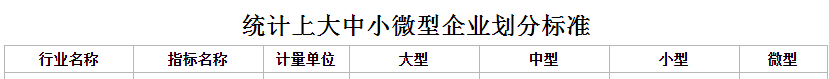 说明： 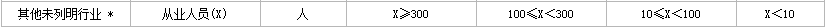 1.大型、中型和小型企业须同时满足所列指标的下限，否则下划一档；微型企业只须满足所列指标中的一项即可。 　　2.附表中各行业的范围以《国民经济行业分类》（GB/T4754-2017）为准。3.企业划分指标以现行统计制度为准。1）从业人员，是指期末从业人员数，没有期末从业人员数的，采用全年平均人员数代替。2）营业收入，工业、建筑业、限额以上批发和零售业、限额以上住宿和餐饮业以及其他设置主营业务收入指标的行业，采用主营业务收入；限额以下批发与零售业企业采用商品销售额代替；限额以下住宿与餐饮业企业采用营业额代替；农、林、牧、渔业企业采用营业总收入代替；其他未设置主营业务收入的行业，采用营业收入指标。3）资产总额，采用资产总计代替。（3）根据《政府采购促进中小企业发展管理办法》（财库﹝2020﹞46 号）要求，本次采购为专门面向中小企业预留采购份额的采购项目。对小型和微型企业的投标报价不予扣除评审。(4)符合小微企业划分标准的个体工商户，视同小微企业。(5)监狱企业和残疾人福利性单位视同小型、微型企业， 按《财政部 司法部关于政府采购支持监狱企业发展有关问题的通知》(财库〔2014〕68 号)、《财政部 民政部  中国残疾人联合会关于促进残疾人就业政府采购政策的通知》（财库〔2017〕141 号）的规定执行。3是否允许采购进口产品本项目不允许采购进口产品。可以就    采购进口产品。4分包 A同意将非主体、非关键性的             工作分包。 B不同意分包。注：不得限制大中型企业向小微企业合理分包。5开标前答疑会或现场考察不组织。B组织，时间：      ,地点：      ，联系人：      ，联系方式：      。6样品提供不要求提供。B要求提供，（1）样品：    ；（2）样品制作的标准和要求：    ；（3）样品的评审方法以及评审标准：详见评标办法；（4）是否需要随样品提交检测报告：否；是，检测机构的要求：    ；检测内容：    。（5）提供样品的时间：    ；地点：    ；联系人：   ，联系电话：    。请投标人在上述时间内提供样品并按规定位置安装完毕。超过截止时间的，采购人或采购代理机构将不予接收，并将清场并封闭样品现场。 (6)采购活动结束后，对于未中标人提供的样品，采购人、采购代理机构将通知未中标人在规定的时间内取回，逾期未取回的，采购人、采购代理机构不负保管义务；对于中标人提供的样品，采购人将进行保管、封存，并作为履约验收的参考。（7）制作、运输、安装和保管样品所发生的一切费用由投标人自理。7方案讲解演示不组织。B组织。（1）在评标时安排每个投标人进行方案讲解演示。每个投标人时间不超过20（编制时可根据项目情况进行调整）分钟，讲解次序以投标文件解密时间先后次序为准，讲解演示人员不超过3（编制时可根据项目情况进行调整）人。讲解演示结束后按要求解答评标委员会提问。（2）方案讲解演示可选择以下其中一种方式：方式一：政采云平台在线讲解演示。政采云平台在线讲解需投标人根据政采云平台操作要求做好准备工作，提前完善软硬件配置环境。方式二：交易中心现场讲解演示。现场讲解地点为     ，讲解演示所用电脑等设备由投标人自备。现场讲解演示人员进场时提供讲解人员名单（加盖公章或授权代表签名）及身份证明，否则不得讲解演示。注：因投标人自身原因导致无法演示或者演示效果不理想的，责任自负。因平台原因导致本项目方案讲解演示环节无法顺利开展，按照《浙江省政府采购项目电子交易管理暂行办法》相关规定执行。8投标人应当提供的资格、资信证明文件（1）资格证明文件：见招标文件第二部分11.1。投标人未提供有效的资格证明文件的，视为投标人不具备招标文件中规定的资格要求，投标无效。8投标人应当提供的资格、资信证明文件（2）资信证明文件：根据招标文件第四部分评标标准提供。9节能产品、环境标志产品采购人拟采购的产品属于品目清单范围的，采购人及其委托的采购代理机构将依据国家确定的认证机构出具的、处于有效期之内的节能产品、环境标志产品认证证书，对获得证书的产品实施政府优先采购或强制采购。10报价要求有关本项目实施所需的所有费用（含税费）均计入报价。投标文件开标一览表（报价表）是报价的唯一载体，如投标人在政府采购云平台填写的投标报价与投标文件报价文件中开标一览表（报价表）不一致的，以报价文件中开标一览表（报价表）为准。投标文件中价格全部采用人民币报价。招标文件未列明，而投标人认为必需的费用也需列入报价。提醒：验收时检测费用由采购人承担，不包含在投标总价中。投标报价出现下列情形的，投标无效：投标文件出现不是唯一的、有选择性投标报价的；投标报价超过招标文件中规定的预算金额或者最高限价的;报价明显低于其他通过符合性审查投标人的报价，有可能影响产品质量或者不能诚信履约的，未能按要求提供书面说明或者提交相关证明材料证明其报价合理性的;投标人对根据修正原则修正后的报价不确认的。11中小企业信用融资供应商中标后也可在“政采云”平台申请政采贷：操作路径：登录政采云平台 - 金融服务中心 -【融资服务】，可在热门申请中选择产品直接申请，也可点击云智贷匹配适合产品进行申请，或者在可申请项目中根据该项目进行申请。12备份投标文件送达地点和签收人员 备份投标文件送达地点：密封包装后，在投标截止时间前直接提交或者以邮政快递方式递交备份投标文件1份。（建议邮寄形式）邮寄地址：杭州市余杭区余杭街道禹航路66号德裕科技1110室；备份投标文件签收人员联系电话：杨杨，13735806559。采购人、采购代理机构不强制或变相强制投标人提交备份投标文件。13特别说明联合体投标的，联合体各方分别提供与联合体协议中规定的分工内容相应的业绩证明材料，业绩数量以提供材料较少的一方为准。13特别说明联合体投标的，联合体各方均需按招标文件第四部分评标标准要求提供资信证明文件，否则视为不符合相关要求。联合体投标的，联合体中有一方或者联合体成员根据分工按招标文件第四部分评标标准要求提供资信证明文件的，视为符合了相关要求。14招标服务费本次招标代理服务费由中标人支付，招标代理服务费按照国家计委印发的《招标代理服务收费管理暂行办法》计价格[2002]1980号文件，以预算金额为收费基数进行计取。      由中标人在领取中标通知书前支付给招标代理机构，各投标人应在投标报价中予以考虑，不单独列项报价。中标服务费的交纳方式：以转帐的形式支付；开户行名称：台州银行余杭凤新路小微企业专营支行；帐号：550884964700015；收款单位（账户名称）：杭州天坤建设咨询有限公司；中标单位需在领取中标通知书时缴纳中标服务费，缴纳时注明招标编号。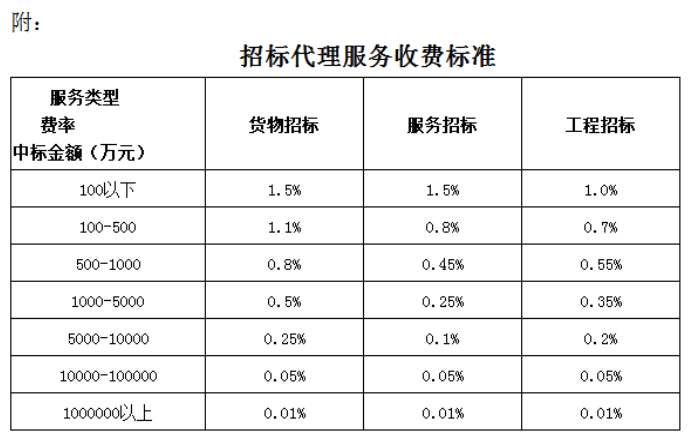 15其他要求中标单位在领取中标通知书时，提供承诺书和加盖公章的纸质版投标文件（正本一份，副本二份）。16其他约定▲本次瓶窑镇环卫保洁及生活垃圾清运招标分六个项目，供应商可选择其中一个或多个项目进行投标，但只能中其中一个项目，中标顺序按1、瓶窑镇环卫保洁及生活垃圾清运项目（一）；2、瓶窑镇环卫保洁及生活垃圾清运项目（二）；3、瓶窑镇环卫保洁及生活垃圾清运项目（三）；4、瓶窑镇环卫保洁及生活垃圾清运项目（四）；5、瓶窑镇环卫保洁及生活垃圾清运项目（五）；6、瓶窑镇环卫保洁及生活垃圾清运项目（六）。如供应商前一个项目已经被确定为该项目的第一中标候选人，则后续项目将不被推荐为中标候选人；例如供应商被确定为瓶窑镇环卫保洁及生活垃圾清运项目（一）的中标候选人，则瓶窑镇环卫保洁及生活垃圾清运项目（二）将不被推荐为中标候选人；以此类推。注：1、如项目一，A单位单独投标，并被推荐为第一中标候选人，则项目二、三、四、五、六中，无论A单位是单独投标，还是采用联合体投标（即：联合体中只要包含A单位），均不被推荐为中标候选人，以此类推。2、如项目一，A、B两家单位组成联合体投标，并被推荐为第一中标候选人，则项目二、三、四、五、六中，无论A、B两家单位是单独投标，还是采用联合体投标（即：联合体中只要包含A或B或A、B单位），均不被推荐为中标候选人，以此类推。序号路段名称起迄地址数量单位类别备注1羊城路东段东起羊山泵站，西至凤都路20557M2二类保洁期限23个月2蒋家头道路南至蒋家头村道，北至羊城路1540M2三类保洁期限23个月3国辅支路南至羊城路，北至新104国道2730M2三类保洁期限23个月4国辅路东至观山路，西至凤都路11700M2三类保洁期限23个月5岭上路南至长连路，北至羊城路7990M2三类保洁期限23个月6秀沿路北至长连线，南至香精厂1982M2三类保洁期限23个月7观山路南至瓶窑戒毒所，北至新104国道12674M2三类保洁期限23个月8富豪路南至力丹家具，北至新104国道6160M2二类保洁期限23个月9观山路至教堂路东至凤都村教堂，西至观山路1700M2三类保洁期限23个月10教堂至观山路13号道路南至凤都村教堂，北至观山路13号4794M2三类保洁期限23个月11观山路菜场东侧道路东至博莱特印刷厂，西至观山路2808M2三类保洁期限23个月12富豪路西延伸道路东至富豪路，西至振华日化公司3535M2三类保洁期限23个月13新长连线南至新104国道，北至祥彭线22500M2一类保洁期限23个月14祥彭线长命段东至胡林路，西至遗址西大门40950M2二类保洁期限23个月15安溪路南至祥彭线，北至原贝因美公司岔路口12570M2二类保洁期限23个月16遗址公园外围道路南至祥彭线，沿遗址公园外围一圈，西至堤塘路14850M2三类保洁期限23个月17长命印刷厂道路东至新104国道，西至新长连线2640M2三类保洁期限23个月18老长连线南至蒲公英学校，北至祥彭线5780M2三类保洁期限23个月19长命村委1690M2三类保洁期限23个月20凤城路7840M2三类保洁期限23个月21文润路及其他道路20426.65M2一类保洁期限23个月22凤都路南至前程路，北至新104国道49266M2二类保洁期限23个月23凤城支路1012M2其他保洁期限23个月24凤都路南延一期北起前程路，南到双红桥街61323M2二类保洁期限23个月25安溪路南段南至104国道，北至祥彭线10282.4M2三类保洁期限23个月26纵二路（上高线）东至国家版本馆西侧围挡，西至断头路10440M2三类保洁期限23个月27鸽宝山农居点配套道路在建道路12524M2二类保洁期限21个月注：1、以上道路保洁面积为甲方经测量提供的，各投标单位应根据现场实际踏测自行测量，如面积不一致应充分考虑在投标报价内，今后不作调整。以上道路保洁面积含部分未移交的道路，这部分道路保洁时间按到期交接之日起计算，费用按中标单价结合实际数量和服务时间作相应调整。后续如有新增养护或改造无需养护的道路，按照中标单价按实调整结算费用。注：1、以上道路保洁面积为甲方经测量提供的，各投标单位应根据现场实际踏测自行测量，如面积不一致应充分考虑在投标报价内，今后不作调整。以上道路保洁面积含部分未移交的道路，这部分道路保洁时间按到期交接之日起计算，费用按中标单价结合实际数量和服务时间作相应调整。后续如有新增养护或改造无需养护的道路，按照中标单价按实调整结算费用。注：1、以上道路保洁面积为甲方经测量提供的，各投标单位应根据现场实际踏测自行测量，如面积不一致应充分考虑在投标报价内，今后不作调整。以上道路保洁面积含部分未移交的道路，这部分道路保洁时间按到期交接之日起计算，费用按中标单价结合实际数量和服务时间作相应调整。后续如有新增养护或改造无需养护的道路，按照中标单价按实调整结算费用。注：1、以上道路保洁面积为甲方经测量提供的，各投标单位应根据现场实际踏测自行测量，如面积不一致应充分考虑在投标报价内，今后不作调整。以上道路保洁面积含部分未移交的道路，这部分道路保洁时间按到期交接之日起计算，费用按中标单价结合实际数量和服务时间作相应调整。后续如有新增养护或改造无需养护的道路，按照中标单价按实调整结算费用。注：1、以上道路保洁面积为甲方经测量提供的，各投标单位应根据现场实际踏测自行测量，如面积不一致应充分考虑在投标报价内，今后不作调整。以上道路保洁面积含部分未移交的道路，这部分道路保洁时间按到期交接之日起计算，费用按中标单价结合实际数量和服务时间作相应调整。后续如有新增养护或改造无需养护的道路，按照中标单价按实调整结算费用。注：1、以上道路保洁面积为甲方经测量提供的，各投标单位应根据现场实际踏测自行测量，如面积不一致应充分考虑在投标报价内，今后不作调整。以上道路保洁面积含部分未移交的道路，这部分道路保洁时间按到期交接之日起计算，费用按中标单价结合实际数量和服务时间作相应调整。后续如有新增养护或改造无需养护的道路，按照中标单价按实调整结算费用。注：1、以上道路保洁面积为甲方经测量提供的，各投标单位应根据现场实际踏测自行测量，如面积不一致应充分考虑在投标报价内，今后不作调整。以上道路保洁面积含部分未移交的道路，这部分道路保洁时间按到期交接之日起计算，费用按中标单价结合实际数量和服务时间作相应调整。后续如有新增养护或改造无需养护的道路，按照中标单价按实调整结算费用。序号名称数量单位备注1生活垃圾清运1项保洁期限23个月注：生活垃圾清运采用固定总价包干制，在服务期限内不作调整。注：生活垃圾清运采用固定总价包干制，在服务期限内不作调整。注：生活垃圾清运采用固定总价包干制，在服务期限内不作调整。注：生活垃圾清运采用固定总价包干制，在服务期限内不作调整。注：生活垃圾清运采用固定总价包干制，在服务期限内不作调整。序号人员配备工种数量资格要求项目负责人项目负责人项目负责人项目负责人1项目负责人1人年龄55周岁以下；道路保洁人员道路保洁人员道路保洁人员道路保洁人员1保洁员相关人员108人年男性年龄在60周岁以下，女性年龄在55周岁以下生活垃圾清运生活垃圾清运生活垃圾清运生活垃圾清运1垃圾收运相关人员3人年男性年龄在60周岁以下，女性年龄在55周岁以下注：1、一类道路保洁标准：人均保洁面积5000㎡，每日保洁24个小时，需3个班次；二类道路保洁标准：人均保洁面积5500㎡，每日保洁16个小时，需2个班次；三类道路保洁标准：人均保洁面积6000㎡，每日保洁14个小时，需2个班次。2、投入的人数不得少于上表要求的人员数量。如有活动、节假日、高温抗旱、抗台风、抗暴雨、抗雪灾等恶劣天气情况下根据甲方要求增派人员，满足突发事件需求。3、所有作业人员必须挂牌上岗，统一着装，作业时必须统一穿着工作制服。4、所有的人工费用均应考虑在投标总价中。注：1、一类道路保洁标准：人均保洁面积5000㎡，每日保洁24个小时，需3个班次；二类道路保洁标准：人均保洁面积5500㎡，每日保洁16个小时，需2个班次；三类道路保洁标准：人均保洁面积6000㎡，每日保洁14个小时，需2个班次。2、投入的人数不得少于上表要求的人员数量。如有活动、节假日、高温抗旱、抗台风、抗暴雨、抗雪灾等恶劣天气情况下根据甲方要求增派人员，满足突发事件需求。3、所有作业人员必须挂牌上岗，统一着装，作业时必须统一穿着工作制服。4、所有的人工费用均应考虑在投标总价中。注：1、一类道路保洁标准：人均保洁面积5000㎡，每日保洁24个小时，需3个班次；二类道路保洁标准：人均保洁面积5500㎡，每日保洁16个小时，需2个班次；三类道路保洁标准：人均保洁面积6000㎡，每日保洁14个小时，需2个班次。2、投入的人数不得少于上表要求的人员数量。如有活动、节假日、高温抗旱、抗台风、抗暴雨、抗雪灾等恶劣天气情况下根据甲方要求增派人员，满足突发事件需求。3、所有作业人员必须挂牌上岗，统一着装，作业时必须统一穿着工作制服。4、所有的人工费用均应考虑在投标总价中。注：1、一类道路保洁标准：人均保洁面积5000㎡，每日保洁24个小时，需3个班次；二类道路保洁标准：人均保洁面积5500㎡，每日保洁16个小时，需2个班次；三类道路保洁标准：人均保洁面积6000㎡，每日保洁14个小时，需2个班次。2、投入的人数不得少于上表要求的人员数量。如有活动、节假日、高温抗旱、抗台风、抗暴雨、抗雪灾等恶劣天气情况下根据甲方要求增派人员，满足突发事件需求。3、所有作业人员必须挂牌上岗，统一着装，作业时必须统一穿着工作制服。4、所有的人工费用均应考虑在投标总价中。序号设备名称规格要求最低数量要求车辆参考图片备注1三合一洗扫车/洗扫车总质量15吨及以上2辆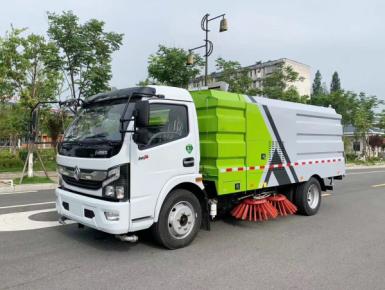 注：1）必须上牌的车辆在投标文件中同时提供车辆行驶证、购车发票、车辆登记证扫描件、清晰带有车牌号的正面、45度斜侧面的照片；否则不予认可。按国家规定无需上牌的车辆、设备，在投标文件中同时提供购买发票及车辆或设备的照片，否则不予认可。2）提供车辆、设备仅用于本保洁项目的书面承诺书（格式自拟）。3）车辆、设备必须为供应商自有，含分公司自有。2洒水车/清洗车总质量15吨及以上2辆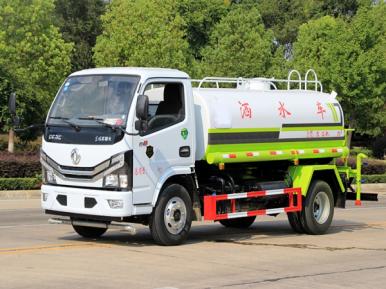 注：1）必须上牌的车辆在投标文件中同时提供车辆行驶证、购车发票、车辆登记证扫描件、清晰带有车牌号的正面、45度斜侧面的照片；否则不予认可。按国家规定无需上牌的车辆、设备，在投标文件中同时提供购买发票及车辆或设备的照片，否则不予认可。2）提供车辆、设备仅用于本保洁项目的书面承诺书（格式自拟）。3）车辆、设备必须为供应商自有，含分公司自有。3小型高压冲洗车/2辆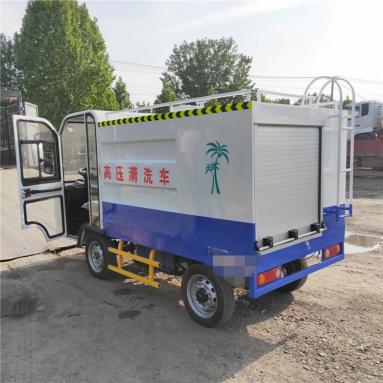 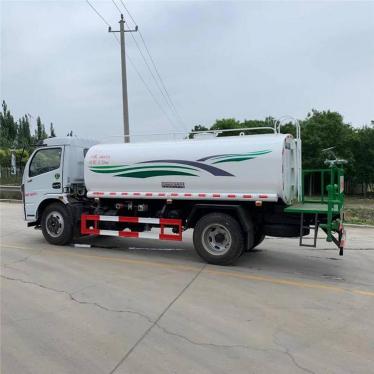 注：1）必须上牌的车辆在投标文件中同时提供车辆行驶证、购车发票、车辆登记证扫描件、清晰带有车牌号的正面、45度斜侧面的照片；否则不予认可。按国家规定无需上牌的车辆、设备，在投标文件中同时提供购买发票及车辆或设备的照片，否则不予认可。2）提供车辆、设备仅用于本保洁项目的书面承诺书（格式自拟）。3）车辆、设备必须为供应商自有，含分公司自有。4其他垃圾压缩车总质量7吨及以上1辆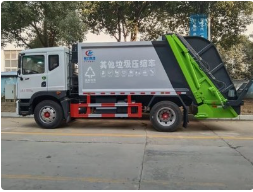 注：1）必须上牌的车辆在投标文件中同时提供车辆行驶证、购车发票、车辆登记证扫描件、清晰带有车牌号的正面、45度斜侧面的照片；否则不予认可。按国家规定无需上牌的车辆、设备，在投标文件中同时提供购买发票及车辆或设备的照片，否则不予认可。2）提供车辆、设备仅用于本保洁项目的书面承诺书（格式自拟）。3）车辆、设备必须为供应商自有，含分公司自有。5易腐垃圾车总质量7吨及以上1辆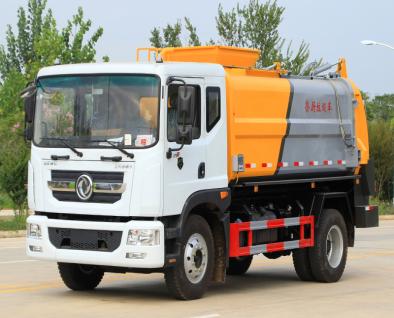 注：1）必须上牌的车辆在投标文件中同时提供车辆行驶证、购车发票、车辆登记证扫描件、清晰带有车牌号的正面、45度斜侧面的照片；否则不予认可。按国家规定无需上牌的车辆、设备，在投标文件中同时提供购买发票及车辆或设备的照片，否则不予认可。2）提供车辆、设备仅用于本保洁项目的书面承诺书（格式自拟）。3）车辆、设备必须为供应商自有，含分公司自有。6小型刷地机/3台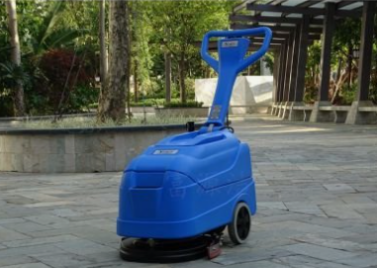 注：1）必须上牌的车辆在投标文件中同时提供车辆行驶证、购车发票、车辆登记证扫描件、清晰带有车牌号的正面、45度斜侧面的照片；否则不予认可。按国家规定无需上牌的车辆、设备，在投标文件中同时提供购买发票及车辆或设备的照片，否则不予认可。2）提供车辆、设备仅用于本保洁项目的书面承诺书（格式自拟）。3）车辆、设备必须为供应商自有，含分公司自有。7小型环卫用车/27辆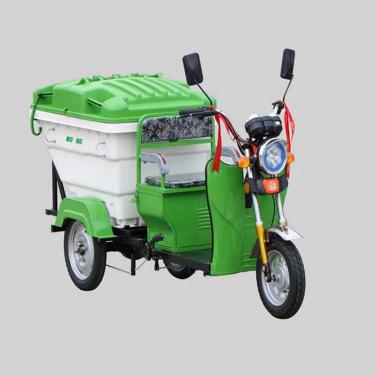 注：1）必须上牌的车辆在投标文件中同时提供车辆行驶证、购车发票、车辆登记证扫描件、清晰带有车牌号的正面、45度斜侧面的照片；否则不予认可。按国家规定无需上牌的车辆、设备，在投标文件中同时提供购买发票及车辆或设备的照片，否则不予认可。2）提供车辆、设备仅用于本保洁项目的书面承诺书（格式自拟）。3）车辆、设备必须为供应商自有，含分公司自有。8巡查保障车皮卡1辆1辆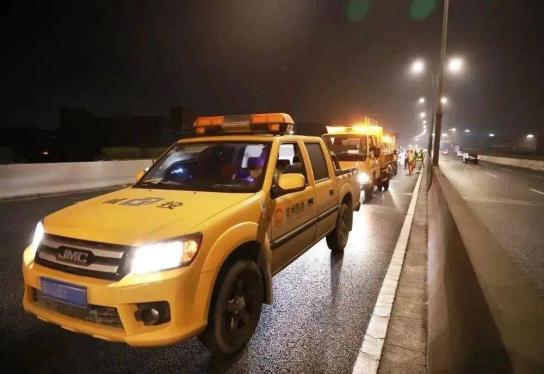 注：1）必须上牌的车辆在投标文件中同时提供车辆行驶证、购车发票、车辆登记证扫描件、清晰带有车牌号的正面、45度斜侧面的照片；否则不予认可。按国家规定无需上牌的车辆、设备，在投标文件中同时提供购买发票及车辆或设备的照片，否则不予认可。2）提供车辆、设备仅用于本保洁项目的书面承诺书（格式自拟）。3）车辆、设备必须为供应商自有，含分公司自有。9护栏清洗设备（可加装于三合一洗扫车/洗扫车）护栏清洗设备（可加装于三合一洗扫车/洗扫车）或护栏清洗车1套/辆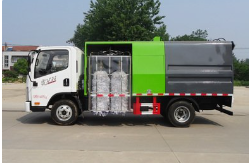 注：1）必须上牌的车辆在投标文件中同时提供车辆行驶证、购车发票、车辆登记证扫描件、清晰带有车牌号的正面、45度斜侧面的照片；否则不予认可。按国家规定无需上牌的车辆、设备，在投标文件中同时提供购买发票及车辆或设备的照片，否则不予认可。2）提供车辆、设备仅用于本保洁项目的书面承诺书（格式自拟）。3）车辆、设备必须为供应商自有，含分公司自有。9应急推雪、扫雪设备（可加装于三合一洗扫车/洗扫车）应急推雪、扫雪设备（可加装于三合一洗扫车/洗扫车）或滑移装载机（如山猫、凯斯、马斯唐等）1套/台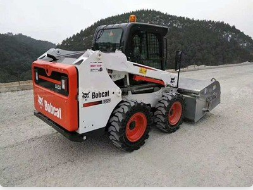 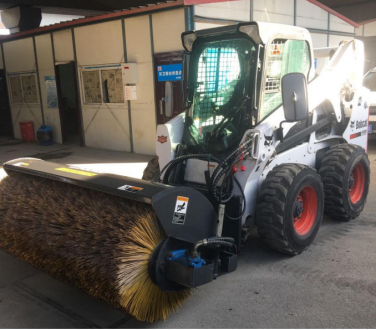 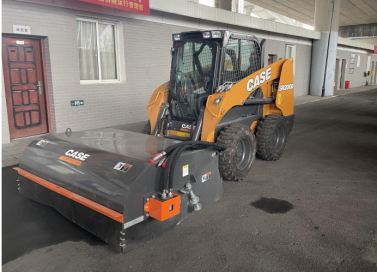 注：1）必须上牌的车辆在投标文件中同时提供车辆行驶证、购车发票、车辆登记证扫描件、清晰带有车牌号的正面、45度斜侧面的照片；否则不予认可。按国家规定无需上牌的车辆、设备，在投标文件中同时提供购买发票及车辆或设备的照片，否则不予认可。2）提供车辆、设备仅用于本保洁项目的书面承诺书（格式自拟）。3）车辆、设备必须为供应商自有，含分公司自有。考核项目考核标准扣除金额道路清扫垃圾焚烧2000元道路清扫道路整体保洁质量差的（一条道路出现5处以上问题）2000元道路清扫道路整体出现多处零星垃圾（一条道路出现3处以上问题）500元道路清扫将垃圾扫入绿化带、窨井的1000元道路清扫出现成堆暴露垃圾1000元道路清扫道路扬尘5000元道路清扫夏秋季每日上午7：00前，秋冬季每日上午7：:30前未完成普扫的500元道路清扫垃圾桶、果壳箱满溢未及时清倒的200元道路清扫道路积泥、大面积污渍500元道路清扫晴天积水、雨水井沟眼积泥、嵌石200元道路清扫路面杂草200元道路清扫清扫保洁时漏扫、归堆未清除的200元道路清扫机扫车、洒水车未按规定使用警示灯、提示音500元道路清扫辖区范围内有卫生死角的500元道路清扫垃圾桶未盖、垃圾箱、果壳箱不洁，果壳箱门未关的200元道路清扫店家反映门前三包垃圾清理不及时200元道路清扫临时清运点周边不洁300元道路清扫机扫车、洒水车未按规定清扫次数（漏扫或者少扫，根据GPS轨迹）500元道路清扫出现各类牛皮癣200元道路清扫路面（绿地、树穴）有垃圾（杂物）200元道路清扫清运垃圾出现抛洒掉落300元道路清扫果壳箱周边有垃圾包、不洁200元道路清扫中央、绿化护栏不及时擦洗、不洁的200元道路清扫能够及时提供相应保洁台帐，如未能提供（日常管理资料等）1000元道路清扫管养道路两侧发生偷倒建筑垃圾、装修垃圾等在接到清理指令后未在8小时内清理的。1000元道路清扫保洁员在路段保洁时间内脱岗、离岗的（如保洁道路整体情况较差的需加倍扣款）500元公厕管理管理制度未上墙的200元公厕管理公厕人员在规定的保洁时间段内脱岗、离岗的500元公厕管理卫生洁具及辅助设施破损、缺失未及时修复的300元公厕管理内外环境不洁（蹲坑、洗手盆、地面及墙面不洁等）、堆放杂物、采光及通风未落实、有明显异味500元公厕管理公厕内大面积破损未能及时修复的10000元音乐线及生活垃圾清运路段商户知晓率低于95%的，每低1%200元音乐线及生活垃圾清运规定时段未进行收运的500元音乐线及生活垃圾清运混装混运的500元音乐线及生活垃圾清运收运车辆外观不洁、破损的或者着色图案不符合环卫规定，收运时音乐播放异常的200元音乐线及生活垃圾清运未按规定入户收运、收运数据上传、存储异常的500元安全监督及抄告单处置重大活动、应急保障不力10000元安全监督及抄告单处置信访处置不力、因劳资纠纷引起群体性事件、发生有责投诉的。5000元安全监督及抄告单处置发生安全责任事故3000元安全监督及抄告单处置环卫工人作业时未穿反光背心（工作服）、不遵守交通规则、环卫车辆未设置反光标识的300元安全监督及抄告单处置市查、区查、街道查抄告单未及时整改或整改不彻底的；数字城管抄告未在规定期限内整改或整改不符合要求的。1000元安全监督及抄告单处置市查、区查抄告单被上级通报批评或被市、区级媒体曝光的2000元序号评标标准权重投标文件中评标标准相应的商务技术资料目录 *1供应商通过质量管理体系认证、环境管理体系认证、职业健康安全管理体系认证的，全部满足得3分，否则不得分。 注：投标文件中提供有效期内的证书扫描件及全国认证认可信息公共服务平台网站（http://www.cnca.gov.cn/）查询页面截图，否则不得分。32供应商自2019年1月1日起至今（以合同签订时间为准）承接过类似养护项目（服务内容包含道路保洁），每提供1个业绩得0.2分，本项最多得1分。注：投标文件中提供中标通知书或合同扫描件，否则不得分。13企业荣誉：供应商在2019年1月1日（时间以获奖证书或获奖文件时间为准）以来，获得过区级（县、县级市）及以上行政主管部门颁发的环卫保洁类荣誉的每个得1.5分；本项最多得3分；注：投标文件中提供获奖证书或获奖文件扫描件。34拟派本项目技术人员力量情况：1）项目负责人：具有环卫项目经理证证书的得2分，没有不得分，本项最高得2分；2）安全员：供应商拟派项目专职安全管理员（具备安全员证书），同时获得大专及以上学历的得1分/人，否则不得分，本项最高得3分。投标文件中提供相关证书扫描件及相关人员在供应商单位最近一期社保缴纳证明扫描件；人员不重复计分。55满足采购人 “供应商拟投入本项目机具基本要求”，如三合一洗扫车/洗扫车、洒水车/清洗车提供的车辆为自有纯电动新能源车或天然气清洁能源车每辆加4分，最多加8分，本项最高得8分。注：按国家规定必须上牌的纯电动新能源车或天然气清洁能源车已购买未上牌的，投标文件中同时提供购买发票、购买合同扫描件、车辆正面、45度斜侧面的照片、仅用于本保洁项目的书面承诺书（格式自拟）；按国家规定无需上牌的车辆，在投标文件中同时提供购买发票、购买合同、车辆照片，仅用于本保洁项目的书面承诺书（格式自拟）；除上述情况外必须为已上牌车辆，投标文件中同时提供车辆行驶证、购车发票、车辆登记证扫描件、清晰带有车牌号的正面、45度斜侧面的照片、仅用于本保洁项目的书面承诺书（格式自拟）；否则不得分。86在满足采购人 “供应商拟投入本项目机具基本要求”中额外提供投标人自有总质量15吨及以上洒水车/清洗车有一辆得5分，最多的得5分。注：投标文件中同时提供车辆行驶证、购车发票、车辆登记证扫描件、清晰带有车牌号的正面、45度斜侧面的照片、仅用于本保洁项目的书面承诺书（格式自拟）；否则不得分。57在满足采购人 “供应商拟投入本项目机具基本要求”中额外提供投标人自有总质量15吨及以上三合一洗扫车/洗扫车有一辆得5分，最多的得5分。注：投标文件中同时提供车辆行驶证、购车发票、车辆登记证扫描件、清晰带有车牌号的正面、45度斜侧面的照片、仅用于本保洁项目的书面承诺书（格式自拟）；否则不得分。58在满足采购人 “供应商拟投入本项目机具基本要求”中额外提供投标人自有总质量15吨及以上其他垃圾压缩车或易腐垃圾车有一辆得5分，最多得5分。注：投标文件中同时提供车辆行驶证、购车发票、车辆登记证扫描件、清晰带有车牌号的正面、45度斜侧面的照片、仅用于本保洁项目的书面承诺书（格式自拟）；否则不得分。59在满足采购人 “供应商拟投入本项目机具基本要求”的基础上，额外提供投标人自有小型刷地机2台及以上的得4分，本项目最高得4分。注：在投标文件中同时提供购买发票、车辆或设备照片；仅用于本保洁项目的书面承诺书（格式自拟）；否则不得分。410在满足采购人 “供应商拟投入本项目机具基本要求”的基础上，额外提供投标人自有电动人行道、油污清洗专用车2辆及以上的得4分，本项目最高得4分。注：在投标文件中同时提供购买发票、车辆或设备照片；仅用于本保洁项目的书面承诺书（格式自拟）；否则不得分。411在满足采购人 “供应商拟投入本项目机具基本要求”的基础上，额外提供投标人自有小型环卫用车4辆及以上的得4分，本项目最高得4分。注：在投标文件中同时提供购买发票、车辆或设备照片；仅用于本保洁项目的书面承诺书（格式自拟）；否则不得分。412供应商承诺中标后在瓶窑镇范围内设立分公司且15日历天内在瓶窑镇范围内设置不少于1处固定养护基地，固定基地应包括办公区（≥50平方米）、车辆停放场地（≥500平方米）、仓库区（≥100平方米）。提供承诺函的得4分，未提供的不得分，格式自拟。413投标人对现有综合养护现状了解全面、存在问题的分析到位，符合实际，对本项目养护难点、要点等问题进行调查剖析，调查剖析到位、科学得3分，投标人对现有综合养护现状了解较为全面、存在问题的分析较为到位，对本项目养护难点、要点等问题进行调查剖析，调查剖析较为到位、科学得2分，投标人对现有综合养护现状了解一般、存在问题的分析一般，对本项目养护难点、要点等问题进行调查剖析，调查剖析一般得1分，方案不合理或未提供方案不得分。314投标人针对本项目养护内容（道路保洁、公厕保洁、生活垃圾清运）提出克服难点和要点的技术措施，技术措施、对策科学、合理、可操作性强得3分，投标人针对本项目养护内容（道路保洁、公厕保洁、垃圾清运）提出克服难点和要点的技术措施，技术措施对策较为科学、合理、可操作性较好得2分，投标人针对本项目养护内容（道路保洁、公厕保洁、生活垃圾清运）提出克服难点和要点的技术措施，技术措施对策科学性、合理性、可操作性一般得1分，方案不合理或未提供方案不得分。315道路清扫保洁方案是否针对本项目，拟投入的清扫保洁人员组织、机具设备、时间安排、不同道路的清扫解决方案合理的得4分；清扫保洁人员组织、机具设备、时间安排、不同道路的清扫解决方案较为合理的得3分；清扫保洁人员组织、机具设备、时间安排、不同道路的清扫解决方案基本合理的得2分；清扫保洁人员组织、机具设备、时间安排、不同道路的清扫解决方案一般的得1分；方案不合理或未提供方案不得分。316针对本项目绿化带清扫保洁、清扫保洁人员组织、时间安排、特殊路段的解决方案科学合理的得3分；绿化带清扫保洁、清扫保洁人员组织、时间安排、特殊路段的解决方案较科学较合理的得2分；绿化带清扫保洁、清扫保洁人员组织、时间安排、特殊路段的解决方案基本科学基本合理的得1分；方案不合理或未提供方案不得分。317提供垃圾清理、清运工作方案，配备垃圾分类巡查员，协助开展垃圾分类相关工作并建立完善的考核机制考虑充分措施有效得3分；提供垃圾清理、清运工作方案，配备垃圾分类巡查员，协助开展垃圾分类相关工作并建立较完善的考核机制，考虑较充分措施较有效得2分； 提供垃圾清理、清运工作方案，配备垃圾分类巡查员，协助开展垃圾分类相关工作并建立基本完善的考核机制，考虑基本充分措施基本有效得1分；方案不合理或未提供方案不得分。318针对人员管理、车辆管理、设施管理、环卫事件管理，供应商针对本项目的智慧环卫（需纳入采购人智慧平台等）实施方案合理的得3分；智慧环卫（需纳入采购人智慧平台等）实施方案较合理的得2分；智慧环卫（需纳入采购人智慧平台等）实施方案基本合理的得1分；方案不合理或未提供方案不得分。319偷倒垃圾日常巡查管理及清理清运方案、建立考核机制，配备专职巡查人员：方案、考核机制完善，人员配备充足的得3分；方案、考核机制较完善，人员配备较充足的得2分；方案、考核机制基本完善，人员配备基本充足的得1分；方案、考核机制一般，人员配备一般的得1分；方案不合理或未提供方案不得分。320管理机制：具有完善的组织架构，针对员工激励、管理监督、企业自我约束、信息反馈处理等方面有具体的措施。方案抓住重点要点，全面、详细、合理，具有针对性得 3分；方案较为全面、详细、合理，针对性较好得 2分；方案针对性一般，重点要点表述一般得 1 分；方案不合理或未提供方案不得分。321安全文明保证体系:根据本项目制定安全文明保证体系和安全保证措施，包括但不限于制订安全生产制度，定期开展安全生产培训，安全事故应对措施等。方案抓住重点要点，全面、详细、合理，具有针对性得 3分；方案较为全面、详细、合理，针对性较好得 2分；方案针对性一般，重点要点表述一般得 1 分；方案不合理或未提供方案不得分。322制订内部考核管理制度，有专门的队伍对本项目的人员和质量进行监督，配备保洁班组长、监管人员，并提供针对本项目制订具体质量管理考核细则情况考虑充分措施有效得3分； 组织管理体，制订内部考核管理制度，有专门的队伍对本项目的人员和质量进行监督，配备保洁班组长、监管人员，并提供针对本项目制订具体质量管理考核细则情况考虑较充分措施较有效得2分；组织管理体，制订内部考核管理制度，有专门的队伍对本项目的人员和质量进行监督，配备保洁班组长、监管人员，并提供针对本项目制订具体质量管理考核细则情况考虑基本充分措施基本有效得1分；其他不得分。323有完善的重大活动保障方案，方案科学合理，具有针对性及可操作性，能圆满完成大型活动、节庆假日、创优评优等重大活动保障任务情况的得3分，有较为完善的重大活动保障方案，方案较为科学合理，针对性及可操作性较好，能较为圆满完成大型活动、节庆假日、创优评优等重大活动保障任务情况的得2分，重大活动保障方案一般，针对性及可操作性一般，对大型活动、节庆假日、创优评优等重大活动保障任务保障的可靠性一般得1分，方案有缺项或不合理或未提供方案不得分。324有完善的应急管理方案，能及时响应城市应急（气象灾害、防汛抗台、抗雪防冻）和项目实施过程中各类应急保障任务，有固定应急物资仓储及应急设施设备存放场地，具有丰富的应急管理经验得3分； 有较完善的应急管理方案，能较及时响应城市应急（气象灾害、防汛抗台、抗雪防冻）和项目实施过程中各类应急保障任务，有固定应急物资仓储及应急设施设备存放场地，具有较丰富的应急管理经验得2分；有基本完善的应急管理方案，基本能及时响应城市应急（气象灾害、防汛抗台、抗雪防冻）和项目实施过程中各类应急保障任务，有固定应急物资仓储及应急设施设备存放场地，具有基本的应急管理经验得1分；案有不合理或未提供方案不得分。325根据投标人针对本项目的本地化服务能力、服务及时性响应方案，本地化服务能力强、服务及时性响应方案充分的得3分；本地化服务能力较强、服务及时性响应方案较充分的得2分；本地化服务能力一般、服务及时性响应方案一般的得1分；其他不得分。326有效投标报价的最低价作为评标基准价，其最低报价为满分；按［投标报价得分=（评标基准价/投标报价）*10］的计算公式计算。评标过程中，不得去掉报价中的最高报价和最低报价。因落实政府采购政策需要进行价格调整的，以调整后的价格计算评标基准价和投标报价。10序号分项名称分项价格总价总价条款号约定内容1.3.21.4.21.5.1 1.5.21.5.3 1.6.21.7.11.7.21.7.31.7.4.11.7.4.21.7.4.31.8.71.9.11.9.22.3.22.52.11.32.11.4 2.15.12.15.32.19正面：                                 反面：序号实质性要求需要提供的符合性审查资料投标文件中的页码位置1投标文件按照招标文件要求签署、盖章。需要使用电子签名或者签字盖章的投标文件的组成部分见投标文件第  页2投标文件中承诺的投标有效期不少于招标文件中载明的投标有效期。投标函见投标文件第  页3投标文件满足招标文件的其它实质性要求。招标文件其它实质性要求相应的材料（“▲” 系指实质性要求条款，招标文件无其它实质性要求的，无需提供）见投标文件第  页序号名称服务范围服务要求服务时间服务标准备注（如果有）12……序号招标文件章节及具体内容投标文件章节及具体内容偏离说明12……序号项目项目单位数量合计（元）备注1道路保洁费保洁人员工资项11道路保洁费设备投入费用项12生活垃圾清运费生活垃圾清运费项13..................项14..................项15..................项1费用一合计总价费用一合计总价费用一合计总价费用一合计总价费用一合计总价小写（元）费用一合计总价费用一合计总价费用一合计总价费用一合计总价费用一合计总价大写（元）序号路段名称路段名称起迄地址数量单位类别最高限价（元/M2/年）综合单价 （元/M2/年） 23个月合计(元)1羊城路东段羊城路东段东起羊山泵站，西至凤都路20557M2二类14.942蒋家头道路蒋家头道路南至蒋家头村道，北至羊城路1540M2三类12.423国辅支路国辅支路南至羊城路，北至新104国道2730M2三类12.424国辅路国辅路东至观山路，西至凤都路11700M2三类12.425岭上路岭上路南至长连路，北至羊城路7990M2三类12.426秀沿路秀沿路北至长连线，南至香精厂1982M2三类12.427观山路观山路南至瓶窑戒毒所，北至新104国道12674M2三类12.428富豪路富豪路南至力丹家具，北至新104国道6160M2二类14.949观山路至教堂路观山路至教堂路东至凤都村教堂，西至观山路1700M2三类12.4210教堂至观山路13号道路教堂至观山路13号道路南至凤都村教堂，北至观山路13号4794M2三类12.4211观山路菜场东侧道路观山路菜场东侧道路东至博莱特印刷厂，西至观山路2808M2三类12.4212富豪路西延伸道路富豪路西延伸道路东至富豪路，西至振华日化公司3535M2三类12.4213新长连线新长连线南至新104国道，北至祥彭线22500M2一类20.114祥彭线长命段祥彭线长命段东至胡林路，西至遗址西大门40950M2二类14.9415安溪路安溪路南至祥彭线，北至原贝因美公司岔路口12570M2二类14.9416遗址公园外围道路遗址公园外围道路南至祥彭线，沿遗址公园外围一圈，西至堤塘路14850M2三类12.4217长命印刷厂道路长命印刷厂道路东至新104国道，西至新长连线2640M2三类12.4218老长连线老长连线南至蒲公英学校，北至祥彭线5780M2三类12.4219长命村委长命村委1690M2三类12.4220凤城路凤城路7840M2三类12.4221文润路及其他道路文润路及其他道路20426.65M2一类20.122凤都路凤都路南至前程路，北至新104国道49266M2二类14.9423凤城支路凤城支路1012M2其他12.3424凤都路南延一期凤都路南延一期北起前程路，南到双红桥街61323M2二类14.9425安溪路南段安溪路南段南至104国道，北至祥彭线10282.4M2三类12.4226纵二路（上高线）纵二路（上高线）东至国家版本馆西侧围挡，西至断头路10440M2三类12.4223个月总计投标报价（小写）23个月总计投标报价（小写）23个月总计投标报价（小写）23个月总计投标报价（小写）23个月总计投标报价（小写）23个月总计投标报价（小写）23个月总计投标报价（大写）23个月总计投标报价（大写）23个月总计投标报价（大写）23个月总计投标报价（大写）23个月总计投标报价（大写）23个月总计投标报价（大写）序号名称数量单位最高限价(元/年)综合单价(元/年)23个月合计（元）1生活垃圾清运1项30000023个月总计投标报价（小写）23个月总计投标报价（小写）23个月总计投标报价（小写）23个月总计投标报价（大写）23个月总计投标报价（大写）23个月总计投标报价（大写）中小微行业划型标准规定（根据工信部联企业〔2011〕300号制定）中小微行业划型标准规定（根据工信部联企业〔2011〕300号制定）中小微行业划型标准规定（根据工信部联企业〔2011〕300号制定）中小微行业划型标准规定（根据工信部联企业〔2011〕300号制定）中小微行业划型标准规定（根据工信部联企业〔2011〕300号制定）中小微行业划型标准规定（根据工信部联企业〔2011〕300号制定）中小微行业划型标准规定（根据工信部联企业〔2011〕300号制定）中小微行业划型标准规定（根据工信部联企业〔2011〕300号制定）中小微行业划型标准规定（根据工信部联企业〔2011〕300号制定）中小微行业划型标准规定（根据工信部联企业〔2011〕300号制定）行业中型企业中型企业中型企业小型企业小型企业小型企业微型企业微型企业微型企业行业从业人员X　　　（人）营业收入 Y    （万元）资产总额 Z　 （万元）从业人员X（人）营业收入Y　　（万元）资产总额Z　　（万元）从业人员X（人）营业收入Y（万元）资产总额Z（万元） 1、农林牧渔业 500≤Y＜20000 50≤Y＜500Y＜50 2、工业300≤X＜10002000≤Y＜4000020≤X＜300300≤Y＜2000X＜20Y＜300 3、建筑业6000≤Y＜800005000≤Z＜80000300≤Y＜6000 300≤Z＜5000Y＜300Z＜300 4、批发业 20≤X＜2005000≤Y＜40000 5≤X＜201000≤Y＜5000X＜5Y＜1000 5、零售业 50≤X＜300 500≤Y＜2000010≤X＜50100≤Y＜500X＜10Y＜100 6、交通运输业300≤X＜10003000≤Y＜3000020≤X＜300200≤Y＜3000X＜20V＜200 7、仓储业100≤X＜2001000≤Y＜3000020≤X＜100100≤Y＜1000X＜20Y＜100 8、邮政业300≤X＜10002000≤Y＜3000020≤X＜300100≤Y＜2000X＜20Y＜100 9、住宿业100≤X＜3002000≤Y＜1000010≤X＜100100≤Y＜2000X＜10Y＜10010、餐饮业100≤X＜3002000≤Y＜1000010≤X＜100100≤Y＜2000X＜10V＜10011、信息传输业100≤X＜20001000≤Y＜10000010≤X＜100100≤Y＜1000X＜10Y＜10012、软件和信息技术服务业100≤X＜3001000≤Y＜1000010≤X＜100 50≤Y＜1000X＜10Y＜5013、房地产开发经营1000≤Y＜2000005000≤Z＜10000100≤Y＜10002000≤Z＜5000Y＜100Z＜200014、物业管理300≤X＜10001000≤Y＜5000100≤X＜300500≤Y＜1000X＜100Y＜50015、租赁和商务服务业100≤X＜3008000≤Z＜12000010≤X＜100 100≤Z＜8000X＜10Z＜10016、其他未列明行业100≤X＜30010≤X＜100X＜10说明　1、企业类型的划分以统计部门的统计数据为依据。2、个体工商户和本规定以外的行业，参照本规定进行划型。3、本规定的中型企业标准上限即为大型企业标准的下限。说明　1、企业类型的划分以统计部门的统计数据为依据。2、个体工商户和本规定以外的行业，参照本规定进行划型。3、本规定的中型企业标准上限即为大型企业标准的下限。说明　1、企业类型的划分以统计部门的统计数据为依据。2、个体工商户和本规定以外的行业，参照本规定进行划型。3、本规定的中型企业标准上限即为大型企业标准的下限。说明　1、企业类型的划分以统计部门的统计数据为依据。2、个体工商户和本规定以外的行业，参照本规定进行划型。3、本规定的中型企业标准上限即为大型企业标准的下限。说明　1、企业类型的划分以统计部门的统计数据为依据。2、个体工商户和本规定以外的行业，参照本规定进行划型。3、本规定的中型企业标准上限即为大型企业标准的下限。说明　1、企业类型的划分以统计部门的统计数据为依据。2、个体工商户和本规定以外的行业，参照本规定进行划型。3、本规定的中型企业标准上限即为大型企业标准的下限。说明　1、企业类型的划分以统计部门的统计数据为依据。2、个体工商户和本规定以外的行业，参照本规定进行划型。3、本规定的中型企业标准上限即为大型企业标准的下限。说明　1、企业类型的划分以统计部门的统计数据为依据。2、个体工商户和本规定以外的行业，参照本规定进行划型。3、本规定的中型企业标准上限即为大型企业标准的下限。说明　1、企业类型的划分以统计部门的统计数据为依据。2、个体工商户和本规定以外的行业，参照本规定进行划型。3、本规定的中型企业标准上限即为大型企业标准的下限。说明　1、企业类型的划分以统计部门的统计数据为依据。2、个体工商户和本规定以外的行业，参照本规定进行划型。3、本规定的中型企业标准上限即为大型企业标准的下限。